استخدام وسائل التعليم الإلكتروني فى تعليم الاستماع لطلاب الفصل الخامس بالمدرسة الإبتدائية الحكومية 1 ماديونرسالة مقدمة لنيل درجة الماجستير في تعليم اللغة العربية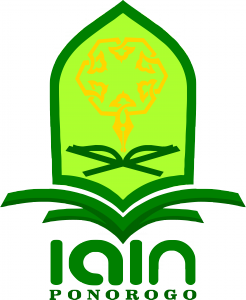 قدمتها :زكية رشيدةرقم دفر القيد : 212417012قسم تعليم اللغة العرابية كلية الدراسات العلياجامعة فونوروغو الإسلامية الحكومية 		أبريل 2021استخدام وسائل التعليم الإلكتروني  فى تعليم الاستماع لطلاب الفصل الخامس بالمدرسة الإبتدائية الحكومية 1 ماديونرسالة الماجستيرالإسلاميةالحكوميةلاصتيضاءأحدىالشروطللحصولعلىدرجةالماجستيربقسمتعليماللغةالعربيةقدمتها :زكية رشيدةرقم دفر القيد : 212417012قسم تعليم اللغة العرابية كلية الدراسات العلياالجامعة فونوروغو الإسلامية الحكومية أبريل 2021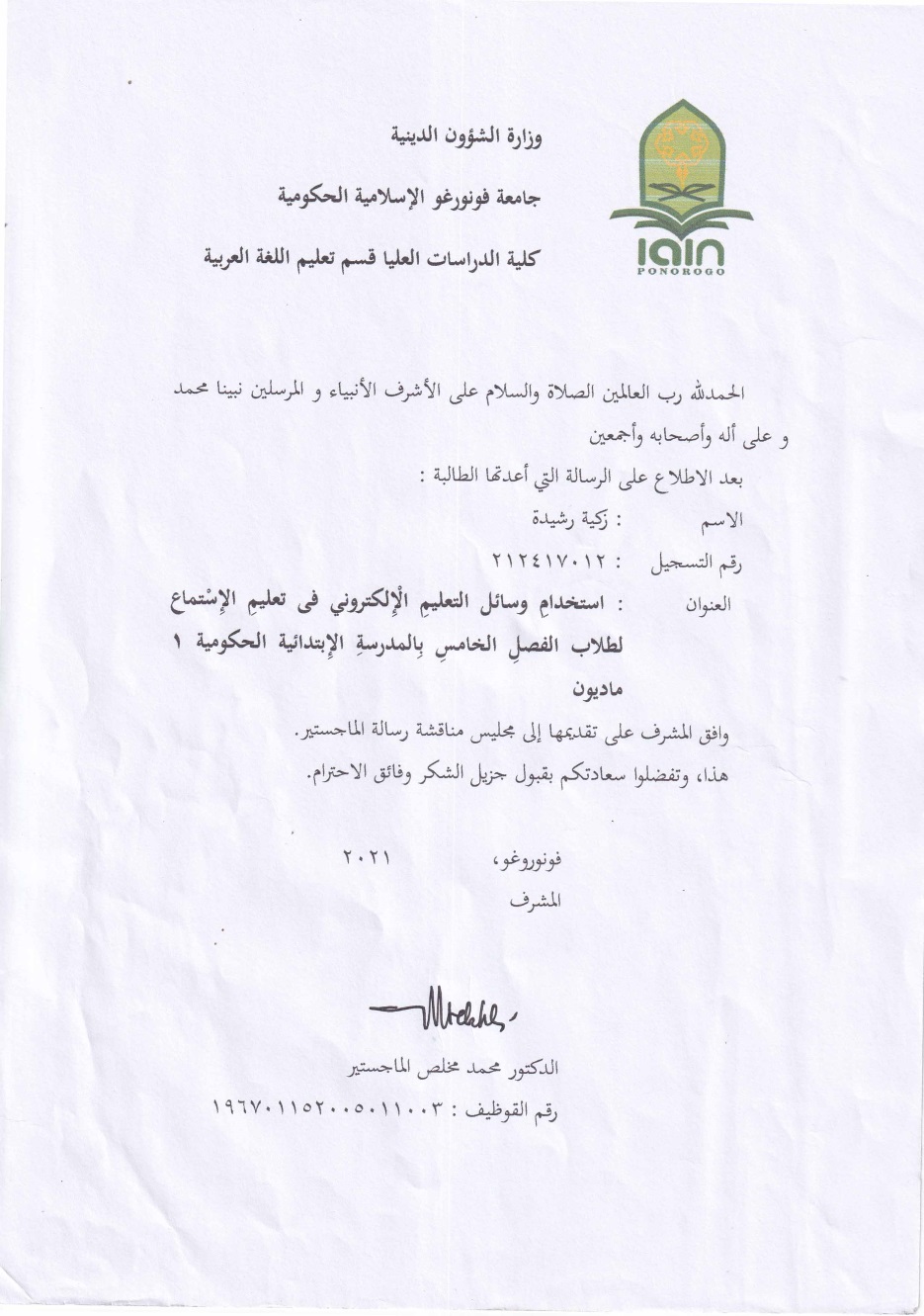 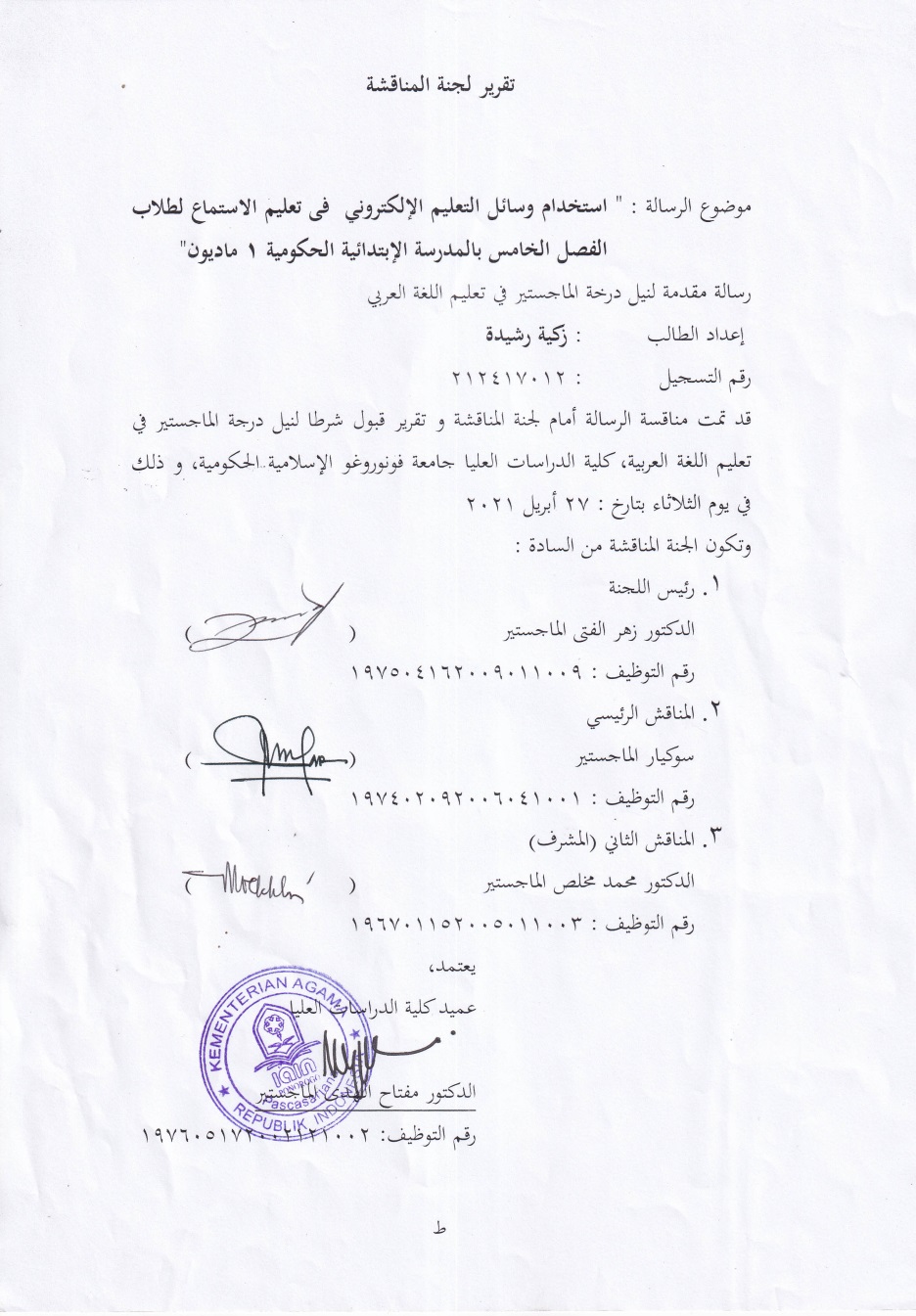 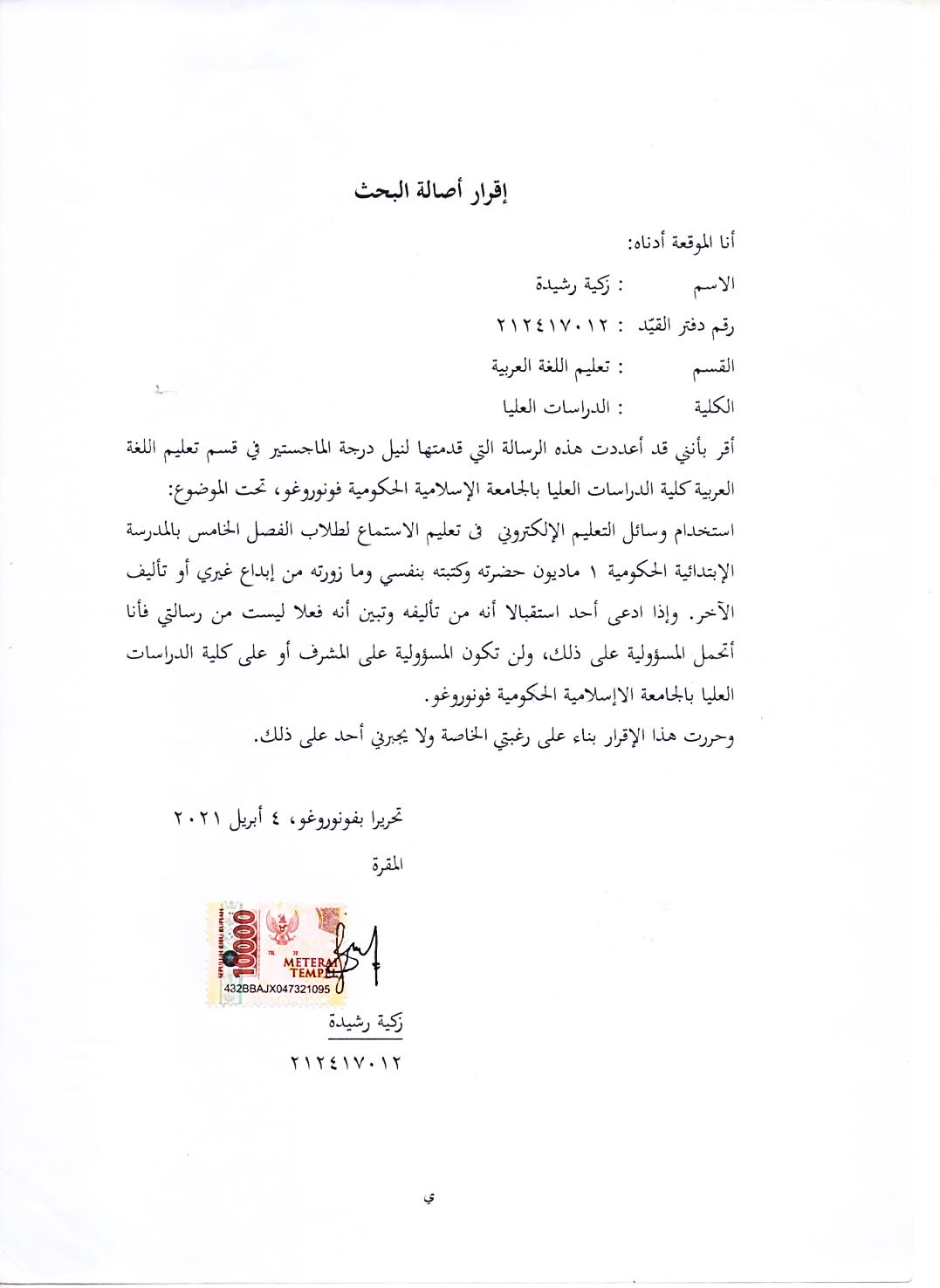 ملخّص البحثزكية رشيدة،212417012.استخدام وسائل التعليم الإلكتروني  فى تعليم الاستماع لطلاب الفصل الخامس بالمدرسة الإبتدائية الحكومية 1 ماديون. رسالة الماجستير، قسم تعليم اللغة العربية، كلية الدراسات العليا، جامعة فونوروغو الإسلامية الحكومية. الدكتور محمد مخلص الماجستير. المدقق اللغوي: رزق عليانامصلحة الماجستير.الكلمات الأساسية :  وسائل التعليم الإلكتروني، مهارت الاستماعاستخدامُ التكنولوجيا بشكل فعالٍ لأجل تحسين عملية تعليم الطلاب. فالآن يمكنُ للطلاّب محاكاةٌ تجربةً ببيئةً مع أحداثٍ لا يجربونـها في فصل دراسي عادي فحسب، ويُلقى التعليم والتواصلُ عن بُعدٍ وتفاعلٍ مع قاعدةٍ معرفيَّةٍ كبيرةٍ ونظامٍ تعليمٍ خبيرٍ. والوسائط المستخدمة أثناء التعلم هي وسائط التعلم الإلكتروني.التعلم الإلكتروني هو التعلم المنظم، وهو وصيلة الشبكة والجماعي أو المشارك من قبل المشاركين غير المحدود، والوصول المفتوح منه لجميع الجماهير. وإحدي مهارت تعليم اللغة العربية هي مهارة الاستماع. تفيذ تعليم الاستماع لطلاب بالمرحلة الابتدائية عند تعلّم اللغة العربية، ولكن من الأسف الشديد لا يزالُ يتمُّ تعليم هذه المهارة في الصعوبة. فمِن هنا يجب أن يكونَ هناك نقاشٌ، وخاصةً من الوسائطِ لنقلِ المواد بشكلٍ جيدٍ. ولذلك، حاولت الباحثُة في تطوير بسيط يمكن أن يكونَ مفيدًا بالإضافة إلى تبسيطه وإعطاء ألوان جديدة في تعليم مهارة الاستماع. ومن أهداف كتابة هذه الرسالة هي : (1) الكشف عن تمام استخدام وسائل التعليم الإلكتروني في تعليم الاستماع لطلاب الفصل الخامس بالمدرسة الإبتدائية الحكومية 1ِماديون.(2) الكشف عن العيوب والمزايا في استخدام وسائل التعلم الإلكتروني فى تعليم الاستماع لطلاب الفصل الخامس بالمدرسة الإبتدائية الحكومية 1 ماديون. استخدم الباحث نوع البحث النوعي في هذه الرسالة، والبحث النوعي هو نوع من البحث الذي ينتج النتائج ولا يمكن الحصول عليها باستخدام الإجراءات الإحصائية أو بوسائل أخرى للقياس الكمي.وأماحضور الباحثةالمباشرة إلى موقع البحث عن طريق إجراء الملاحظة حول موضوع البحثة من خلال المشاركة في ميدان البحث. فمن خلال هذه تقنية المراقبة، يتم الحصول على البيانات حول الوضع في المدرسة الابتدائيّة الحكوميّة 1 ماديون. وموقع هذا البحثهو في المدرسة الابتدائيّة الحكوميّة 1 ماديون، على وجه التحديد في شارع ساتغكيل رقم 03 قرية داماغان منطقة تامان ماديون.وأماالبياناتومصادرها هي: 1.المخبرين في هذه الحالة هم رئيس المدرسة والمعلمين والطلاب في المدرسة الابتدائيّة الحكوميّة 1 ماديون، وهم مصادر البيانات التي يمكن أن توفر البيانات في شكل إجابات الشفهية من خلال المقابلات، أو الإجابات المكتوبة. 2. نتائج أوراق الملاحظة سلوك ونشاط الطلاب. 3. نتائج الملاحظة المتعلقة بالأنشطة الطلابية أثناء التعلم باستخدام وسائط التعليم الإلكتروني.ومع تفوّق المدرسة الابتدائيّة الحكوميّة1ماديون كافية ووافية بمتطلبات استخدام ذلك التطبيق. ففي تعليم اللغة العربية، تستخدمالمدرسة الابتدائيّة الحكوميّة1ماديون مهارة الاستماع، وخاصة في الصف الخامس، وتطبيقالتعليم الإلكترونيعلى شكل LSM Moodle. فبناءً على ما أعلاه،  قد اهتم الباحث بمعرفة استخدام التعليم الإلكتروني في التعليم الاستماع في الصف الخامس بالمدرسة الابتدائيّة الحكوميّة 1ماديون.وإنّ نجاح التعليم الإلكتروني يدعَم من خلال وجود التفاعل الأكثر بين المعلمين والطلاب، وبين الطلاب والمرافق التعليمية المختلفة، وبين الطلاب مع غيرهم، ووجود أنماط تعلم النشطة في هذا التفاعل.ABSTRACTZakiyatuRosidah, 2021. "Use of E-Learning Media in Istima learning" Class V MIN 1 Madiun City ".Advisor: Dr. Moh. Mukhlas. M.Pd. Proofreader: Rizka Eliyana Maslihah, M.Pd.I.Keywords: E-Learning, Istima '	Using technology effectively can help improve student learning. Now students can simulate environmental experiences with events they do not experience in a typical classroom, and receive teaching, remote communication, and interaction with a large knowledge base and expert education system. The media used during learning is E learning media. E-learning is structured learning which is a network connection, group or participatory by unlimited participants, and open access to all audiences. In Arabic learning, one of them is istima '. Learning to listen is very useful for elementary school students to teach Arabic, but listening is still neglected in teaching activities. From here there must be a discussion, especially from the media to convey Madiun City well, therefore researchers are trying to develop a medium that can be useful in addition to simplifying and giving new colors to listening education.	Among the objectives of this thesis are: (1) To reveal the full use of electronic learning methods in teaching listening to fifth semester students at MIN 1 Madiun City. (2) To reveal the advantages and disadvantages of using e-learning methods in teaching listening to fifth semester students in public elementary schools 1 Madiun City.	In this study, researchers used a type of qualitative research, and qualitative research is a type of research that produces results that cannot be achieved (obtained) by using statistical procedures or other qualitative measurement tools. As for the presence of researchers, the researcher moves directly to the research location by observing the research topic by participating in an activity. Through this monitoring technique, data is obtained about the situation of MIN 1 Madiun City. The location of this research was conducted in MIN 1 Madiun City to be precise at Jalan Satinggil No. 03 Demangan Village, Taman Kota Madiun Subdistrict. Sources of data and research are: 1. Informants in this case are school principals, teachers and students at MIN 1 Madiun City, and are data sources that can provide data in the form of verbal answers through interviews. , or written answers, 2. The results of the observation sheet on student behavior and activities, 3. The results of observations and field notes related to student activities during learning using e-learning media.	With the excellence of the MIN 1 Madiun City is adequate and meets the requirements to use the application. In learning Arabic, Maharah Istima 'at MIN 1 Madiun City, especially in grade 5, uses E-Learning media in the form of the Moodle NGO application. Based on the above statement, the researcher is interested in knowing the use of E-Learning in Istima Learning 'Class V MIN 1 Madiun City. The success of e-learning is supported by the increasing number of interactions between teachers and students, between students and various educational facilities, and between students and other people, and the existence of active learning styles in these interactions.ABSTRAKZakiyatu Rosidah, 2021. “Penggunaan Media E-Learning Pada pembelajaran Istima’ Kelas V MIN 1 Kota Madiun”.Pembimbing : Dr. Moh. Mukhlas. M.Pd. Proofreader: Rizka Eliyana Maslihah, M.Pd.I.Kata Kunci: E-Learning, Istima’Menggunakan teknologi secara efektif dapat membantu meningkatkanpembelajaransiswa. Sekarangsiswadapat menyimulasikan pengalamanlingkungandenganperistiwa yang tidakmerekaalami di ruangkelasbiasa, danmenerimapengajaran, komunikasijarakjauh, daninteraksidengan basis pengetahuan yang besardan system pendidikanahli.Media yang digunakan saat pembelajaran yaitu media E-learning. E-learning adalah pembelajaran terstruktur yang menggunakan koneksi jaringan, grup atau partisipatif oleh peserta yang tidak terbatas, dan akses terbuka untuk semua audiens.Dalam pembelajaran bahasa Arab terdapat salah satu kecakapan yaitu istima’.Pembelajaran mendengarkan sangat bermanfaat bagi siswa Madrasah Ibtidaiyah,namun dalam kegiatan mengajar di kelas materi menyimak masih diabaikan. Dari sini harus ada pembahasan terutama dari media penyampaian materi dengan baik.Oleh karena itu, peneliti berusaha mengembangkan suatu media yang bisa bermanfaat disamping untuk mempermudah dan memberi warna baru pada materi menyimak.Diantara tujuan dari tesis ini adalah: (1) Untuk mengungkapkan penggunaan penuh metode pembelajaran elektronik dalam pengajaran mendengarkan siswa kelas V di  MIN 1 Kota Madiun. (2) Untuk mengungkap kekurangan dan kelebihan penggunaan Metode e-learning dalam materi menyimak siswa kelas V di MIN 1 Kota Madiun.Dalam penelitian ini peneliti menggunakan jenis penelitian kualitatif, dan penelitian kualitatif adalah jenis penelitian yang menghasilkan data yang tidak dapat diperoleh menggunakan prosedur statistik atau alat ukur kuantitatif lainnya. Adapun kehadiran peneliti ke lokasi penelitian,ditujukan untuk melakukan observasi terhadap topik penelitian dengan mengikuti seluruh rangkaian kegiatan. Melalui teknik observasi ini diperoleh data tentang situasi keadaan  MIN 1 Kota Madiun.Lokasi Penelitian ini dilakukan di MIN 1 Kota Madiun tepatnya di Jalan Setinggil No. 03 Kelurahan Demangan Kecamatan Taman Kota Madiun. Sumber data dari penelitian adalah: 1. Informan dalam hal ini adalah kepala Madrasah, guru dan siswa pada MIN 1 Kota Madiun, dan merupakan sumber data yang dapat memberikan data berupa jawaban verbal melalui wawancara. 2. Hasil lembar observasi perilaku dan aktivitas siswa. 3. Hasil observasi dan catatan lapangan terkait aktivitas siswa selama pembelajaran dengan e-learning.Dengan keunggulan sekolah MIN 1 Kota Madiun sudah memadai dan sudah memenuhi persyaratan untuk menggunakan aplikasi tersebut. Dalam pembelajaran bahasa Arab  maharah istima’ di Min 1 Kota Madiun khususnya kelas 5 menggunakan media E-Learning yang berbentuk aplikasi LSM Moodle. Berdasarkan pernyataan diatas, peneliti tertarik untuk mengetahui Penggunaan E-Learning pada Pembelajaran Istima’ Kelas V MIN 1 Kota Madiun.Keberhasilan e-learning ini didukung dengan semakin banyaknya interaksi antara guru dan siswa, antara siswa denganberbagaifasilitaspendidikan, danantarasiswadengan orang lain, sertaadanyagayabelajar yang aktifdalaminteraksitersebut.الباب الأول المقدمة خلفية البحثفي عصر الثورة الصناعية 4،0 تغير اتجاه التعليم والتعلم، خاصة للمدارس بأهداف التعليم على أساس تطوّر التكنولوجيا. ويشجع الطلاّب على أخذ المبادرة للحصول على المعلومات والمعرفة من المصادر المختلفة. ويؤثّر تغيير اتجاه تطوير التكنولوجيا في مجال المعلومات والاتصالات إلى خطوط الحياة البشرية. وبـهذه الوقيعة تكلف المجتمع على اشتراك التّغيير أي تطوير التكنولوجيا يؤثّر مجال المعلومات، كذلك في مجال التربية. إذن لابد أن يشترك مجال التربية على استخدام التكنولوجيا في عملية التعليم والتعلم، مهما لم يلمم المدارس بإنخطاط الجودات في أنفسهم. واستخدامُ التكنولوجيا بشكل فعالٍ يمكنه للمساعدة على تحسين عملية تعليم الطلاب. وفي بعض حين، كانت التطبيقات التكنولوجية للفصول الدراسيّةِ لا تزالُ مقصورة على الأفلام والتلفزيون وأجهزة العرضِ والراديو وما أشبه ذلك. فالآن يمكنُ للطلاّب المحاكاةبتجربة البيئة مع أحداثٍ لا يجربونـها في فصل دراسيّ عادي، ويُلقى التعليم والتواصلُ عن بُعدٍ وتفاعلٍ مع قاعدةٍ معرفيَّةٍ كبيرةٍ ونظامٍ تعليمٍ خبيرٍ.فالتطور السّريع للتكنولوجيا يتطلّب إلى جعل تربية إندونيسيا متابعة بأحوال التربية من البلاد الأخري. إذن، باشتراكهم في عملية التعليم العصري فتغيّر مجالالتربية بإندونيسيا تطورا شديدا، فتطوّرت التربية من استخدام الأدوات التقليدية الى استخدام الأدوات العصرية  أي ما يسمى بالتعليم الإلكتروني.فالتعليم الإلكتروني هو تنفيذ التعليم المنظّم بوصيلة الشّبكة الدّولية من قبل المشاركين غير المحدود، والوصول إليه مفتوح لجميع الجماهير. فيعتمد خصائص الأخيرين على التصميم والتطوير والتنفيذ بعدم التحديد من قبل المشركين والمتطلبات الأخرى. ومن خلال آراء الخبراء العديدة،نستنتج بأن التعليم الإلكتروني ليس إلا مجرد استبدال المحاضرات التقليدية إلى تنفيذ عملية التعليم باستخدام الوسيلة الإلكترونيات. وإذا وجدت الوسائط منها جديرة للتعليم، فالصوابُ للمعلمِ استخدام أنواع الوسائل في تعليم.كمثل المواد العربية التي تحتوي على العديد من المهارات اللغوية، كمهاراتالاستماعوالكلام والقراءة والكتابة. وفي برنامج تطبيق مهارات اللغة العربية، يمكن استخدامُ برنامج متنوع في التعليم الإلكتروني. وذلك لتقدم هذا العصر كما يتقدم الإلكترونيات فيه.ولـهذا، تـهتمّ الباحثة بإجراء البحث حول مهارة الاستماع، لأن هذه المهارة على معدّل​​فتوى المدرسةالابتدائيةضئيلللغاية في تعليمها.وفي الحقيقة أن يُعتبر تعلّم الاستماع مفيدًا جدًا لطلاب المرحلة الابتدائية عند تعلّم اللغة العربية. ومع ذلك تنفّذ أنشطة تدريس هذه المادة في الفصل الدّراسي،ولكنلا يزال تجاهل ولم يتمّ القيان بتعليم مادة الاستماع.والمشكلة منها هي استخدام الطرُق الكلاسيكية في عملية التعليم، كعدم استخدام طريقةالمباشرة بل تستخدم طريقة المحاضرات العادة وغيرِها من المشكلات. هنا يجب أن يكونَ هناك نقاش، وخاصة من الوسائطِ لنقلِ المواد بشكلٍ جيدٍ. ولذلك، حاولت الباحثة بتطوير الوسيطة يمكن أن يكون مفيدة بالإضافة إلى تبسيطه وإعطاء ألوان جديدة في عملية تعليم مهارة الاستماع.ويتطوّرُ بحضورِ التكنولوجيا في التعليم لدَى المدرسة الإبتدائية الحكومية 1ماديون على أن يقدر تنفيذ برامج التعليم القائم على الإنترنت أي التعليم الإلكتروني وذلك بشكل تطبيقِLSM Moodleعند عملية تعليمها.ولـهذه المدرسة المزايا من نوعها وهو بحسب مايلي: الأوّل تكونُ هذه المدرسةالوحيدةعلى المستوى الابتدائي بدأ القيامبالبرنامجالتعليم الإلكتروني بـمدينة ماديون. والثاني، يحتوي وسيطة التعليم الإلكتروني لـها على برنامج مختلف عن برامج التعليم الإلكتروني الشائع الذي يستخدم في المدارس الأخرى. ومع هذا ترغب الباحثةفي أصرت بحثًا بـهذه المدرسة.وأما الأنواع من التطبيقات (aplikasi)في التعليم الإلكتروني، فتحتوي على أنواع ما يلي: Sevima, Moodle, Google Classroom, Edomo, Schoology. ومن هذه التطبيقات، تستخدم المدرسةالإبتدائية الحكوميةا ماديون على تطبيق التعليم الإلكتروني في شكل منظّم أي LSM Moodleفي تعليم مادة الاستماع في الفصل الخامس. فمتطلبات أنشطة التعليم الإلكتروني (E-Learning) هي (أ) أنشطة التعليم يتمّ من خلال استخدام الشّبكة الدّوليّة. (ب) يوجدُ دعمٌ لشاشات التعليم التي يستخدمُها المشاركون في التعليم، وعلى سبيل المثال قرص مدمج، أو مواد مطبوعة (ج) يوجدُ دعم شاشة للمدرس،ويمكن أن يساعد المشاركين عند مواجهة الصعوبات.ومن أنواع البرنامج التعليمية باستخدام LSM Moodleهي بشكل وظيفة الرفع والمشاركة وتقديم المواد والمنتدياتوالدراسات والاختبارات والاستِطلاعات وجميع المهام وعرضها وتسجيلها بـهذه الدرجة.وأما مودول (Moodle)فهو عبارة عن حزمةٍ بَرمجيةٍ تُستخدمُ لتطوير الأنظمة وعملياتِ التعليم باستخدام أجهزة الكمبيوتر والأدوات الأخرى. وسيتم ذلك الوصول إلى نتائج هذا المودول من قبل الطلاب باستخدام الشّبكة الدّوليّة. ويسمّى هذا نظام عملية التعليم والتعلّم من خلال استخدام هذا التطبيق باسمLearning Management System  (LSM).نظرا إلى المزايا من المدرسة الإبتدائيّة الحكوميّة 1ماديون في كفائتومتطالباتـهم وتقدّم تكنولوجيا التعليم لـهذه المدرسة. خاصة عند عملية تعليم اللغة العربية أي لـمهارة الاستماع بشكل خاص. ونظرا إلى استخدامتطبيقالتعليم الإلكتروني على شكل LSM Moodle ، لصفّ الخامس بـهذه المدرسة. فاعتقدت الباحثة بقيام البحث العلمي بـهذه المدرسة، لأجل معرفة كيفية تنفيذ عملية التعليم للصف الخامس لـمادة اللغة العربية في مهارة الاستماع باستخدام الوسيلة الإلكترونية. فقامت الباحثة البحث في المدرسة الإبتدائيّة الحكوميّة 1ماديون.أسئلة البحث حددت الباحثة المسائل التي تحتاج إلى إجابتها في هذا البحث بناء على خلفية البحث المذكورة، وأخذت الباحثة مسألتين كما يلي: كيف يتم استخدام وسائل التعليم الإلكتروني في تعليم الاستماعلطلابالفصلالخامسبالمدرسةالإبتدائيةالحكومية 1ِماديون ؟إلى أي قدي فعالية استخدام وسائل التعليم الإلكتروني فى تعليم الاستماع لطلابالفصلالخامسبالمدرسةالإبتدائيةالحكومية 1 ماديون؟ج. أهداف البحث نظرا إلى قضايا البحث المذكورة فأهداف البحث لـهذه الرسالةفهي ما يلي: الكشف عن تمام استخدام وسائل التعليم الإلكتروني في تعليم الاستماعلطلاب الفصلالخامسبالمدرسةالإبتدائيةالحكومية 1ِماديون.قدي فعالية من استخدام وسائل التعليم الإلكتروني فى تعليم الاستماعلطلاب الفصلالخامسبالمدرسةالإبتدائيةالحكومية 1ِ ماديون.فوائد البحث الفوائد النظريةأن تثري الباحثة علىعملية تطوّر تعليم اللغة العربية، وأن تقدّم الباحثةالإسهامات النظرية في تحسين قدرة الطلاب عند تعلّم مهارةالاستماع في درس اللغة العربية. وأن تقدّم لمحة عامة عن دور التعليم الإلكتروني، كالطريقة لـحل تحليل المشاكل المساواة في عملية التعليم وللوصول إليه.الفوائد العمليةالمعلّمأن تكون النتيجة من هذا البحث بديلاً جديدًا في استخدام وسائط تعليم اللغة العربية خاصة عندمجال مهارة الاستماع. وبالإضافة إلى ذلك، يمكن أن يحفزَ المعلّم إيجابياومبتكرا في تطوّر عملية تعليم اللغة العربية، بحيثُ يكون التعليم أكثر إثارةً للاهتمام وليس مملأً.الطلابفيمكن للطلاب أن يزيد الدّافع والتشجيع في تعلم اللغة العربية عن الوسائطالتييستفيد منها من التطور التكنولوجي لتحسين نتائج التعليم.ه. الدراسات السابقة	تحسين أهمّيةتعليم اللغة العربية بما يتناسبُ مع مِهنة التعليم في المستقبل.وأما البحث السابق العلمي بالعنوان الذي قامت به البحث عنه، ومن بينها ما يلي:ديوي فيترياني ((Dewi Fitriyani، وهي من تخصّص اللغة الأجنبية وآدابـها، كلية اللغات والآداب، جامعة سيمارانج الحكومية، العنوان: فعالية وسائط التعليم الإلكتروني في مهارات كتابة العربية في الفصل الحادي عشر من فصل اللغة الأجنبية من المدرسة الثانوية الأهلية الإسلامية سودرمان أمباراوا. ومن نتائج هذه الدراسة كما يلي: 1. الحصول على بيانات تشمل: الأدوات، جدول بيانات نتائج الاختبار، متوسط ​​القيْمة (المتوسط)، اختبار الفرضيات، تحليل اختبارات الكتابة لمادة اللغة العربية. 2. التحسين من الاختبار الأوّل إلى الاختبار البعدي. فمن بيانات الاختبار يمكن الملاحظة بأنّ الزيادة فيوسط القيْمة المجموعة الفصلا الضابطيّ ومجموعة الفصلا التجريبيّبلْإِجمال 27 طالبًا في الفصل. وفي الاختبار الأوّل أي المجموعة الفصل الضابطيّقد تحصّلَ على متوسط القيْمة 63.89 وفي الاختبار البعد يتحصّل على متوسط القيْمة 72.4 وفي الاختبار البعد يتحصّل على متوسط ​​​​​​القيْمة 72.4.وأما مجموعة الفصل التجريبيّ فقد تحصّلَ على متوسط ​​​​​​القيْمة 66.11 في الاختبار الأوّلي، ثم تحصّلَ على متوسط ​​​​​​القيْمة الاختبار البعدي 85,55. فإذن كانت مجموعة الفصل التجريبيّ أفضل من مجموعة الفصل الضابطيّ.محمد فؤد أحسان، وهو متخصصٌعلى التربية الإسلامية مع التركيز لتعليم اللغة العربية بالجامعة الإسلامية الحكوميّة بجكجاكرتا، بعنوان: فعالية اسْتخدام وسائطِ الاستماع القائمعلى تطبيقاتِ التشغيل التلقائي (بحثٌ تجريبي في المدرسة الثانويّة الحكوميّة ببيولالي). ومن نتائج هذه الدراسة كما يلي: 1. التعليم الاستماع يّباستخدام الوسائط القائمة على تطبيق التشغيل التلقائي أكثر فعالية من التعليم الاستماع الذي يستخدم فقط الوسائط التقليدية.2. التشغيل التلقائيتصبحكوسائط متعددة وتفيد في تحسين جودة تعليم اللغة العربية، وخاصة في تعليم الاستماع.	وأما أوجوه الاختلاف بين الدراسة الأولى ودراستي هو أن في الدراسة الأولى هي تستخدم نفس وسائط التعليم الإلكتروني وتناقش فعالية تلكالوسائط مع التركيز على مهارات الكتابة باللغة العربية فقط، ويتم بحثها في مستوى المدرسة الثانوية،بينما كان ما أدرسه هو الاستماع لمواد اللغة العربية وما أختبره هو المستوى الابتدائي. وأما أوجوه الاختلاف بين البحث الثاني وبحثي هو نفس البحث، والفرق منه هو عن الاختلاف في التعليم الإلكتروني،وحيث يوجد بحثي فيديو للاستماع إليه وملء الأسئلة التي تمت مناقشتها في ذلك الفيديو.و.تنظيم كتابة البحثتتكون المناقشة في هذاالبحثالعلمى من 6 فصول، ويرتبط كل فصل ارتباطًا وثيقًاهي وحدة كاملة. وتنقسم الباحثة إلى عدّة فصول مزودة بمناقشات منهجية، وهي:	الباب الأول : المقدمة، وتحتوي على خلفية البحث وأسئلة البحث وأهداف البحث وفوائد البحث والدراسات السابقة ومنهج البحث.	الباب الثاني: الدراسة النظرية، وتحتوي بمثابة مرجع في تحليل بيانات البحث. وتناقش في وسائل التعليم والدراسات النظرية عن الاستماع وبرامج التعليم الإلكتروني.	الباب الثالث: عرض البيانات، ويحتوي على وصف عام لكائن البحث الذي يحتوي على تاريخ قصير منتأسيس المدرسة الإبتدائية الإسلامية الحكومية 1 ماديون، والرؤية والبعثة ، والـهيكل التنظيمي، وأحوال المعلمين والموظفين والطلاب، والمرافق والبنية التحتية وإنجازات المدرسة الإبتدائية الإسلامية الحكومية 1 ماديون.	الباب الرابع: نتائج البحث التي تصف عن تطبيق تعلم الاستماع على أساس التعلم الإلكتروني وفعالية استخدام وسائل التعلم الاستماع باستخدام وسائل التعلم الإلكتروني.	الباب الخامس: نتائج البحث باستخدام وسائل التعلم الاستماعوباستخدام وسائل التعلم الإلكتروني.	الباب السادس: الخاتمة ، ويحتوي على نتائج البحث والاقتراحات.الباب الثانيالإطار النظرىالمبحث الأول: وسائل التعليم الإلكتروني تعريف الإلكترونيالتعليمُ الإلكتروني هو وسيلةٌ تعليميّةٌ يمكن استخدامُها لتسهيلِ أداءِ المعلّم في التعليم.ويُعدُّ وسائطُ التعليم الإلكتروني هو الأكثرُ فعالةً وقريبةً أيضا عن الطلّاب، فإذا تم تجميع هذا الوسيط بشكلٍ جيّدٍ وفريدٍ وبِجدٍّ، فإن التعليم الإلكتروني ليس وسيلةً تعليميّةً فحسب، بل هو أيضًا وسيلةٌ للمعلومات والترفيه والتعلّمُ. ويعتمدُ هذا على حقيقةٍ أنه في التعليم الإلكتروني يتمُّ إنشاءُ استمراريةِ عمليةِ التعليم بشكلٍ فعالٍ من خلال الجمعِ بين تسليمِ المواد الرقميّة التي تتكوّن من الدعمِ والخدماتِ في التعليم.ويتم تحديد التعليم الإلكتروني بشكل عامٍ في استخدامَ الإنترنت لتقديم التدريب. ومع ذلك، فإن تقديمَ التعليم الإلكتروني في الوقت الحالي متنوع للغاية. فقد تم تنفيذ إنجاز التعليم عبر الإنترنت من قبل اشتراك تنفيذ التعلم الإلكتروني والجامعات عبر الإنترنت.فهذا، لأنـهم يريدون الحصول إلى عدد كبير من الطلاب يأتون من مناطق مختلفة، فكان الإنترنت الذي ينتشر على نطاق واسع وهو الخيار الصحيح لوسائل الإعلام.وتختلفُ التطبيقاتُ(aplikasi)في التعليم الإلكتروني، فعلى سبيل المثال: Sevima, Moodle, Google Classroom, Edomo, Schoology.ومن هذه التطبيقات، تستخدم المدرسةالإبتدائية الحكومية1 ماديونتطبيقَ التعليم الإلكتروني في شكلٍ منظّمLSM Moodleفي تعليم مهارةالاستماع في الفصل الخامس. فمتطلباتُ أنشطةِ التعليم الإلكتروني (E-Learning) هي (أ) أنشطة التعليم يتمّ من خلال استخدام الشّبكة الدّوليّة. (ب) يوجدُ دعمٌ لِشاشاتِ التعليم التي يستخدمُها المشاركون في التعليم، على سبيل المثال قرصٌ مُدمّجٌ، أو موادٌ مطبوعة. (ج) يوجدُ دعمُ شاشَةٍ للمدرس يمكن أن يساعد المشاركين على التعليم عند مواجهة الصعوبات في التعلّم.استخدام التعليم الإلكترونيوالمكونات التي يتكون منها التعليم الإلكتروني هيالبنْية الأساسية للتعليم الإلكتروني والأنظمة وتطبيقات التعليم الإلكتروني ومحتوى التعليم الإلكتروني.والبنْية الأساسية للتعليم الإلكترونيهي المعدات المستخدمة في التعليم الإلكتروني يمكنها أن تكون جهاز كمبيوتر بدل منالشخص وشبكة الكمبيوتر، فهي عبارة عن مجموعة من الأجهزة على شكل أجهزة كمبيوتر، ولوحات وصل، ومفاتيح، وأجهزة توجيه،أو أجهزة الشبكة الأخرى المتصلة باستخدام وسائط اتصال معينة. فالإنترنت الذي يكون رمزا من شبكات الترابط(Interconnection Networking)والذي يتم تعريفه على أن أجهزة كمبيوتر متصلة حول العالم ومعدات الوسائط المتعددة، وهي أدوات الوسائط التي تجمع بين عنصرين أو أكثر من عناصر الوسائط التي تتكون من نصوص ورسومات وصور وصوت وفيديو ورسوم متحركة بطريقة متكاملة، ويشمل فيها معدات المؤتمرات عن بعد، أي اجتماعات المسافات الطّويلة بين العديد من الأشخاص الموجودين فعليًا في مواقع جغرافية مختلفةعندما نقدم الخدمات في التعليم المتزامن، وهو عملية التعليم التي تحدث في نفس الوقت الذي يقوم فيه المعلم بالتعليم والطالب يتعلم من خلاله بالمؤتمر عبر الـهاتف والفيديو. محتوى التعليم الإلكتروني فالمحتوى التعليم الإلكتروني هو المحتوى والمواد التعليمية المتاحة علىنظام إدارة التعليم (Learning Management System)،فيمكن أن يكون هذا المحتوى والمواد التعليمية في شكل محتوى قائم على الوسائط المتعددة أو محتوى تفاعلي للوسائط المتعددة، مثل الوسائط المتعددة التعليمية الذي يسمح لنا باستخدام الماوس، ولوحة المفاتيحللتشغيل أومحتوى قائم على النصّ، وهو محتوى النصّ كما هو الحال في الكتب المدرسية فيwikipedia.org, ilmukomputer.com, dsb.، الذي يتم تخزينها في ملفاتنظام إدارة التعليم (Learning Management System )، حتى يتمكن الطلاّب من إستعمالـها في أي وقت وفي أي مكان. وفي حين أن الجهات الفاعلة الرئيسية في تنفيذ ذلك التعليم الإلكتروني يمكن أن تعني نفس عملية التعليم والتعليم التقليدي، يعني الحاجة إلى المدرس (المحاضر) لتوجيه الطلاب (الطلابين) الذين يتلقون المواد التعليمية وكما هو الحاجة إلى المسؤول يدير الإدارة وكذالكإلى المسؤول لعملية التعليم والتعلم.فوائد التعليم الإلكتروني في التعلّمفمن الممكن أن يجلبَ التعليم الإلكتروني جوًا جديدًا في مجموعة متنوعة من تطورات التعلم.ويجيد أن يؤدي إلى الاستخدام الجيد للتعليم الإلكتروني إلى تحسين نتائج التعليم إلى أقصى حدّ. وهذابعض فوائد التعليم الإلكتروني عند رحمة:ومع وجود التعليم الإلكتروني، يمكنه تقصير وقت التعليم وزيادة تكاليف الدراسة أكثر رخيصا.يسهل التعليم الإلكتروني التفاعل بين الطلاب والمواد، ويمكن للطلاب مشاركة المعلومات والوصول إلى المواد التعليمية في أي وقت وبشكل متكرر،وفي ظل هذه الظروف فيمكن للطلاب تعزيز إتقانـهم للمواد التعليمية.ومع التعليم الإلكتروني فإن عملية تطوير المعرفة لا تحدث فقط في الفصل الدراسي، بل بمساعدة أجهزة الكمبيوتر والشبك لاتيمكن للطلاب المشاركة بنشاط في عملية التعليم والتعلم في أيّ مكان كان.فوائد التعليم الإلكتروني لعالم التعلّمبشكل عاممرونة المكان والزمان،وإذا كان التعليم التقليدي يتطلب حضور الطلاب في الفصل بساعات معينة،فالتعليم الإلكتروني يعطي المرونة في اختيار وقت ومكان الوصول إلى الدروس.التعليم المستقل،يوفر التعليم الإلكتروني فرصًا للمتعلمين للسيطرة على نجاحات التعلم الخاصة بـهم، يعني يتم منح الطلابين لحرية تحديد وقت البدء، ومتى سينتهي، وأي جزء من الوحدة يريدون تعلّمه. أولاً: وإذا كانوا يواجهون الصعوبة،يمكنهم تكرارها مرة أخرى حتى يشعرون بأنـهم قادرون على الفهم.فيمكن للمتعلمين أيضًا الاتصال بالمعلمعبر البريد الإلكتروني أو المشاركة في حوار تفاعلي في أوقات معينة. ويجد الكثير من الناس هذا النوع من طرق التعليم المستقلة أكثر فاعلية من طرق التعليم الأخرىمما يجبره على الدراسة بترتيب محدد سلفًا.كُلْفة،فالعديد من التكاليف التي يمكن تقصيدها من طريقة التعليم عن طريق التعلم الإلكتروني فيما يلي،يعني التكاليف التي يمكن تقصيدها، ومن بينها كلفة النقل إلى مكان الدراسة والإقامة أثناء الدراسة،كلفة التكاليف الإدارية، وتقصيدالوسائل المادية والمرافق أيضا للتعليم.مرونة سرعة التعليم ، فكان تعديل التعليم الإلكتروني وفقًا لسرعة التعلم لكل طالب. وإذا كان الطلاب لا يعرفون أولا يفهمون وحدة معينة،فيمكنهم أن يكرروها مرة أخرى حتى يفهمون.توحيد التعليم،تتمتع دروس التعليم الإلكتروني دائمًا بنفس الجودة في كل مرة يتم الوصول إليها ولا تعتمد على مزاج المعلم.فعالية التعليم،وكان تقديم دروس التعليم الإلكتروني في شكل محاكاة وحالات واستخدام أشكال الألعاب وتطبيق تقنية الرسوم المتحركة المتقدمة.سرعة التوزيع، فيمكن أن يصل التعليم الإلكتروني بسرعة إلى جميع الزوايا، فيحتاج فريق التصميم فقط إلى إعداد المواد التعليمية بأسرع ما يمكن وتثبيت النتائج على الخادم المركزي للتعليم الإلكتروني.التوفّرعلى الطلَب، لأنه بأمكان الوصول إلى التعليم الإلكتروني في أي وقت.أتمتة العمليات الإدارية أي التعليم الإلكتروني باستخدام نظام إدارة التعليم (Learning Management System)التي تعمل كمنصة لدروس التعليم الإلكتروني. فنظام إدارة التعليم (Learning Management System)يعمل أيضًا على تخزين بيانات الطلاب والدروسوعملية التعليم المستمرة.وبالتالي، فمن المتوقع أن يوفر تطبيق التعليم الإلكتروني في الجامعات فوائد كثيرة، ومن بينها:هناك زيادة في تفاعل الطلاب مع بعضهم البعض ومع المحاضر.توافر موارد التعلم غير محدود.سيكون التعليم الإلكتروني الذي تم تطويره بشكل صحيح فعالاً في تحسين جودة الخريجين وجودة التعليم العالي.تشكيل مجتمع تعليمي يتفاعل ويعطي ويأخذ الآخر ولا يقتصر على مكان واحد.تحسين جودة الـمحاضر لأنه من الممكن جمع المعلومات على نطاق أوسع وحتى غير محدود.المبحث الثاني : استراجية تعليم الاستماع في المدرسة الإبتدائية تعريف مهارة الاستماعالاستماع هو العملية الإنسانية المقصودة التي تـهدف إلى الاكتساب والفهم والتحليل والتفسير والاشتقاق ثم البناء الذهني. فمهارة الاستماع هي المهارة الصعبة التي يحتاج الشخص المستمع لكلام المتحدث إلى اهتمام كلامهم كل الاهتمام، ويركز إلى حديثه، ويفهم أصواته، وإمائة بدنه و حركاته.ويقصد بالاستماع هو تمرين الطلاب على الانتباه وحسن الإصغاء والإحاطة بمعنى ما يسمع والكشف عن مواهبهم المختلفة في كل ما يتصل به. أوّل الفنون الأربعة للغة وهي: الاستماع والكلام والقراءة والكتابة وهذه الأولوية فرضتها طبيعة اللغة أيا كانت هذه اللغة، لأن الإنسان صغيرا أو كبيرا لا يمكن في أغلب الأحوال أن يتعلّم الفنون الأخرى مالم يسبقه الاستماع بمعنى أن الطفل لا يستطيع النطق إلا إذا كانت متمتعا بحاسة سمع جيدة منذ ولادته وسمع كلاما يمكن أن يعبر به. ويطلق السّمع على الحاسة التي من شأنـها إدراك الأصوات كما قال تعالى: ( خَتَمَ اللهُ عَلَى قُلُوْبِـهِمْ وَعَلَى سَمْعِهِمْ.  البقرة : 7 ) .والسماع هو وصول الصوت إلى الأذن وهو النوع الذي يعتمد عليه الإنسان في التعلم إذا توافر الفهم والإدراك والإنصات هو استقبال الصوت وتركيز الانتباه على المسموع من أجل تحقيق هدف معين. فالإنصات استماع مستمر.(فقال تعالى: وإذا قرئ القرءان فاستمعوا له وأنصتوا لعلكم ترحمون  الأعرف : 204 ). أما لفظا: الاستماع والإنصات فهما متقاربان في معناها والفرق بينهما فرق في الدرجة وليس في طبيعة الأداء أما الإصغاء فهو طلب إدراك المسموع بإمالة السمع إليه.وفي طبيعة عملية الاستماع فروق جوهرية بين السماع والاستماع والإنصات. فالسماع هو مجرد استقبال الأذن لذبذبات صوتية من مصدر معين دون إعارتـها انتباها مقصودا. كسماع صوت الطائرة أو صوت القطار أو كسماع الجالس في مكتبه لصوت خروج الـهواء من جهاز التكييف. فالسماع إذن عملية بسيطة تعتمد على (فسيولوجية) الأذن وقدرتـها على التقاط هذه الذبذبات الصوتية وهو أمر لا يتعلمه الإنسان لأنه لا يحتاج إلى تعلّمه. أما الاستماع فهو فن يشتمل على عمليات معقدة. فإنه ليس مجرد سماع، إنه عملية يعطي فيها المستمع اهتماما خاصا وانتباها مقصودا لما تلقاه أذنه من الأصوات.أهمية مهارة الاستماعإن للاستماع أهمية بالغة في عملية التعلم أكثر من فنون اللغة الأخرى، حيث أكَّد الأدب التربوي وجوب إتقان هذه المهارة عبر برامج متخصصة، وتوظيف تكنولوجيا التعليم في تنميتها كاستخدام مختبرات اللغة والمسجل والحاسوب. وإن مهارة الاستماع متأصلة في القرآن الكريم، ويعتبر الاستماع من الوسائل الأساسية في تلقي معانيه، والحث على حضور القلب ويقظة العقل عند الاستماع. قال عز وجل "إن في ذلك لذكرى لمن كان له قلب أو ألقى السمع وهو شهيد".ويمكن إيجاز أهمية الاستماععمّا يلي:للاستماع أهمية كبرى في حفظ القرآن الكريم .للاستماع أهمية في حفظ الحديث النبوي الشريف قبل كتابته.الاستماع ركن أساسي في تحصيل الطالب وتنمية مهاراته.يعتبر الاستماع أساس فنون اللغة في التعليم والتعلم معًا.مهارة مهمة لفهم المتحدث، لأن المستمع يستثمر كل جوارحه فيصغي بعينيه وقلبه.وسيلة فعالة في مساعدة الأفراد والجماعات على الفهم المتبادل، ومساعدتـهم في حل مشكلاتـهم.طريقة مجدية لاكتساب المعلومات والمعرفة والثقافة بكل أنواعها.يساعد الاستماع في حفظ التراث الحضاري والثقافي، حيث يستطيع الشخص حفظ تراثه وتاريخه عن طريق الاستماع.يعتبر عماد كثير من المواقف التي تستدعي الإصغاء والانتباه، كالمناقشات والأحاديث وسرد القصص وبرامج الإذاعة وغيرها.يعمل الاستماع على تدريب الأفراد على حسن الإصغاء، وحصر الذهن، ومتابعة المتكلم، وسرعة الفهم.يساعد المعلم على إيصال المعلومة، وضبط الفصل، وحسن إدارته.تعتبر عملية الاستماع المقدمة الطبيعية لمعظم العمليات الفكرية الموجهة للسلوك البشري.أهداف مهارة الاستماعهناك بعض الأهداف أن يحققها الاستماع، ليس في مجال الدراسة فقط، وإنما في الحياة العامة أيضا وهي تختلف من شخص لآخر. والأهداف ما يلي: تعرف الأصوات العربية وتمييز ما بينها من اختلافات صوتية ذات دلالة عندما تستخدم في الحديث العادي وبنطق سليم. تعرف الحركات الطويلة والحركات القصيرة والتمييز بينها. التمييز بين الأصوات العربية المتجاورة في النطق والمتشابـهة في الصوت مع التركيز على الأصوات العربية التي لا توجد في لغة الدارس. تعرف التشديد والتنوين وتمييزهما صوتيا. إدراك العلاقة بين الرموز الصوتية والرموز المكتوبة. الاستماع إلى اللغة العربية دون أن تعوق ذلك قواعد تنظيم المعنى. سماع الكلمات وفهمها من خلال سياق المحادثة العادية. إدراك التغييرات في المعنى، الناتجة عن تعديل أو تحويل في بيئة الكلمة (المعنى الاشتقاقي). فهم كيفية استخدام الصيغ المستعملة في اللغة من حيث ترتيب الكلمات تعبيرا عن المعنى. فهم استخدام صيغ العربية من جهة التذكير والتأنيث والأعداد والأزمنة والأفعال ....الخ. إدراك أن المعنى الدلالي للكلمة العربية قد يختلف عن ذلك الذي تعطيه أقرب كلمة في لغة الدارس الأم. إدراك نوع الأفعال الذي يسود الحديث والاستجابة له. فهم المعاني المختلفة المتصلة بالجوانب المختلفة للثقافة العربية والإسلامية. الاستفادة من تحقيق كل هذه الجوانب في متابعة الاستماع إلى اللغة العربية الفصحى في المواقف اليومية التي تستخدم فيها. إستراتيجية تعليم الاستماع في المدارس الابتدائيةتعليم اللغة العربية في المدرسة الإبتدائيةخصائص الأطفالفي المستوى المدرسة الإبتدائية عند نظرية بياجيه(Pieget)هيتتضمن مرحلة الطفولة المبكرة تطورات تشغيلية ملموسة. والفترة الحسية الحركية(0 - 2.0 سنة) ، والفترة ما قبل التشغيل(2.0 - 7.0 سنوات)، والفترة التشغيل الملموسة(7.0 - 11.0 سنة)، وفترة التشغيل الرسمية(11.0 - بالغ).ففي هذه المرحلة، يمكن للاطفال فقط فهم الأشياء الملموسة التي يمكن رؤيتها،فمن الصعب للغاية الانضباط والتركيز على شيء واحد.وسوف يشعرون بالملل بسرعة ويحولون انتباههم إلى أشياء أخرى تعتبر مجذبة وممتعة. فإن فهم المعلمين لـهذه الخصائص مهم جدًا ليكونوا قادرين على التكيف مع ظروفهم في عملية التعلم، من الـهدف، والطريقة، ثمّ ردا على موقفهم.فالاستجابة الصحيحة هي خطوة إيجابية في عملية التعلم وذات مغزى كبير للطلاب. والاستجابة الإيجابية ستلهمهم، وبالعكس، فإن الردّ السلبي سيقتل الحماس والاهتمام بالدروس التي يدرسها المعلم.ومن بين خصائص اللاطفالفي المستوى المدرسة الإبتدائية عند سكوت يتريبيرج(Scott Ytreberg)نقلاً عن عينين (في نور هديتي ونور أنيسة رضوان) هي:يتعلم الأطفال وفي حين لـهم العمل.يكتسب الأطفال الفهم من خلال الحركة (إيماءات اليد).يحب الأطفال اللعب وتعلّم شيء يستمتعون به.يمكن للأطفال أن يجادلوا بالشيئ.ومفردات الأطفال تختلف عن مفردات الكبار.هناك الرأية أيضًا على أن خصائص الأطفالفي المستوى المدرسة الإبتدائية هي ما يلي: يحبون اللعب .يحبون التحرك.يحبون العمل في مجموعات.يحبون الشعور أو القيام بشيء ما بشكل مباشر.5. الأهداف ونطاق دروس اللغة العربيةفي المستوى المدرسة الإبتدائيةوالـهدف من مواد اللغة العربية هو موضوع موجه للتشجيع، والإرشاد، والطِّوار،وبناء المهارات وتعزيز المواقف الإيجابية تجاه اللغة العربية، سواء التقديرية أو المنتجة. فالقدرة على الاستيعاب هي القدرة على فهم كلام الآخرين وفهم القراءة.والقدرة الإنتاجية هي القدرة على استخدام اللغة كوسيلة للتواصل شفهيًا وكتابيًا.تعتبر القدرة على التحدث باللغة العربية والموقف الإيجابي تجاه اللغة العربية أمرًا مهمًا للغاية في المساعدة على فهم مصادر التعاليم الإسلامية، وهي القرآن والحديث، والكتب العربية المتعلقة بالإسلام.ولذلك،يتم إعداد اللغة العربية في المدارس لتحقيق الكفاءات اللغوية الأساسية،التي تتضمن أربع مهارات لغوية يتم تدريسها بشكل متكامل،وهي الاستماعوالكلام والقراءة والكتابة.ومع ذلك، في المرحلة الابتدائية، يتم التركيز على مهارةالاستماعوالكلام كأساس اللّغة.وفي مستوى التعليم الثانوي (المتوسط)،يتم تدريس المهارات اللغوية الأربعة بطريقة المتوازنة.وأما المستوى المتقدم (العالي) فيركز على مهارة القراءة والكتابة،بحيث يتوقع من الطلاب أن يكونوا قادرين على الوصول إلى مراجع مختلفة باللغة العربية.ومن مواد اللغة العربية لـها الأهداف التالية:تنمية القدرة على التواصل باللغة العربية شفهيًا وكتابيًا، ويشمل فيهما أربع المهارات اللغوية،وهي الاستماع والكلام والقراءة والكتابة.لنشر الوعي بأهمية اللغة العربية كلغة أجنبية لتصبح أداة التعليم الرئيسية،خاصة في دراسة مصادر التعاليم الإسلامية.تطوير فهم العلاقة المتبادلة بين اللغة والثقافة وتوسيع الآفاق الثقافية. فبالتالي، من المتوقع أن يكون لدى الطلاب نظرة ثاقبة عبر الثقافات وإشراك أنفسهم في التنوع الثقافي. ونطاق اللغة العربيةفي المستوى المدرسة الإبتدائية، فيشمل نطاق دروس اللغة العربية في المدرسة الابتدائية موضوعات مقدمة،معدات المدرسة، الوظيفة، العنوان، الأسرة، الأطراف، المنزل، الحديقة، المدرسة، المختبر، المكتبة، المقصف، ساعات العمل، الأنشطة اليومية، العمل، والترفيه.مراحل تعليم الاستماع في المرحلة الابتدائيةعدة المراحل في تعليمالاستماعتمرين الاعتراف (التحديد). ويهدف هذا النشاط إلى تمكين الطلاب من التعرف على الأصوات العربية بشكل مناسب. فيمكن أن يكون غرض درس الاستماعهذا مباشرة من قبل المعلم شفهيًا،ولكن من الأفضل أن يستخدم المعلم جهاز تسجيل بصوت عربي أصلي.ويمكن أن تكون ممارسة التعرف (التعريف) في شكل ممارسة الاستماع للتمييز بين الأصوات أو الحروف العربية من خلال مقارنة أزواج الكلام المتشابـهة تقريبًا. التدرب على الاستماع والتقليد، وعلى الرغم من أن تمارين الاستماع تـهدف إلى تدريب السمع، إلاّ أنـها في الممارسة تتبعها دائمًا تمارين النطق والفهم. بل هذا الفهم هو الـهدف الرئيسي لأنشطة الاستماع. لذلك، بعد أن يتعرف الطلاب على الأصوات العربية من خلال الأقوال التي يسمعونـها، فيتم تدريبهم على نطق وفهم المعنى الوارد في هذه الأقوال.وهكذا، فإن دروس الاستماع في نفس الوقت تدرب على أساسيات القدرات الاستيعابية والإنتاجية.التدرُّب على الاستماع والفهمفيمكن القيام بتمارين الاستماع للفهم بتقنيات مختلفة مثل (الرؤية والسمع)، قراءة وسماعة،سماعة. فأنواع التدريب لـتعليم هذه المهارة ثلاثة أنواع، هي التدريب الأولي للنوع التالي من التمرينات،وهي ممارسة الفهم أو فهم المسموع.وهناك عدة أمور يجب مراعاتـها في تدريس فهم المسموع، منها:  وفي دروس الاستماع، يجب تعزيز قدرة الطلاب على تفسير معنى الجمل من خلال التنغيم وعناصر الصوت الأخرى. يحتاج الطلاب إلى التدريب ليكونوا قادرين على تحديد الأفكار الرئيسية وتمييزها عن الأفكار الإضافية في مادة الحوار أو النص الذي يسمعونه.عند اختيار النصوص الشفوية، يجب على المعلم الانتباه إلى عمر الطلاب واهتماماتـهم، والمفردات التي يمتلكها الطلاب، ومستوى نضج الطلاب وسرعتهم في متابعة النص الشفوي. الاختلاف في الاتصال، هذا يعني أنه لا يقتصر فقط على المعلم والطلاب، بل يمكن أن يكون بين الطلاب.انتباه لحالة الطلاب، فيميز المعلم الطلاب الذين لم يتحدثوا اللغة العربية مطلقًا عن الطلاب الذين يجيدون القراءة ولكنهم لم يتواصلوا أبدًا بشكل مباشر مع الأشخاص الذين يتحدثون العربية.  كلمة واضحة. الإيقاع والتجويد عند التوقف، فيميز المعلم بين كيفية نقل المواد في المواقف الحقيقية.تطوير مهارات الانتباه. التكرار (لا يحد من التكرار).متعة، يعني يحاول المعلم أن يهيئ الطلاب لأخذ دروس الاستماع بسرور.الباب الثالثمنهجية البحث و منهجتهمدخل البحثوفي هذا البحث، تم استخدام نـهج دراسة القضيّة أو الحالة كجزء من البحث النوعيّ، فتركز دراسات الحالة على المواصفات في الحدث الذي يشمل الأفراد، والمجموعات الثقافية،أوصورة للحياة. ودراسة الحالة هي استراتيجية بحث يقوم فيها الباحث بالتحقيق بعناية في البرنامج، حدث، أو نشاط، أو عملية، أو مجموعة من الأفراد.استخدم الباحث في هذه الدراسة نوعًا من البحث النوعي، والبحث النوعي هو نوع من البحث ينتج نتائج لا يمكن تحقيقها (الحصول عليها) باستخدام الإجراءات الإحصائية أو بوسائل أخرى للقياس الكمي.وللبحث النوعي عدد من الخصائص التي تميزه عن هذا النوع من البحث الآخر. وهو ما يلي:التقييم وتولي من الوجدان وبيكلن ولينكولن وجوبا.من بينها استخدام البيئة الطبيعية.أصبح البشر كأدوات (ألات).والأساليب النوعية (المقابلات أو الملاحظة أو الوثائق) وصفي.وتحليل البيانات الاستقرائي، والنظرية الساسية، (grounded theory).وأكثر اهتماما بالعملية من النتيجة،ومع معايير خاصة لصحة البيانات.حضور الباحثةوأما جود الباحثة في الميدان هو المطلب الرئيسي في هذا البحث، فالباحثةتجمع البيانات في بيئة علمية، بحيث تعمل الباحثة كأداة رئيسية، بالإضافة إلى ذلك، تعمل الباحثة أيضًا كمخطط ومنفذ للإجراءات التي يمكن رؤيتها مباشرة في تنفيذ أبحاث جمع البيانات، والأدوات الداعمة الأخرى هي إرشادات المراقبة والاختبارات.وفيما يتعلق بـهذه الأطروحة، تقوم الباحثة بأنشطة المراقبة بطريقة تشاركية، ولذلك تنتقل الباحثة مباشرة إلى موقع البحثة عن طريق إجراء الملاحظة حول موضوع البحث من خلال المشاركة في النشاط. فمن خلال تقنية المراقبة هذه، يتم الحصول على البيانات حول الوضع بالمدرسة الابتدائيّة الحكوميّة 1 ماديون ككائن بحث، ويشمل فيه التعليم والتعلم باستخدام وسائط التعلم الإلكتروني، وحالة المعلم و الطلاب،وكذلك حالة المرافق والبنية التحتية.بالإضافة إلى ذلك، يتم تنفيذ طريقة الملاحظة أيضًا أثناء عملية تعليم اللغة العربية التي تتم من أجل تحديد سلوك الطالب فيما يتعلق باستخدام وسائط التعليم الإلكتروني في التعلم الإسلامي.موقع البحثتم إجراء هذا البحث فيالمدرسة الابتدائيّة الحكوميّة 1 ماديون، على وجه التحديد في شارع ساتغكيل رقم 03 قرية داماغان منطقة تامان كوتا ماديون.فسبب اختيار الباحثة للبحث فيالمدرسة الابتدائيّة الحكوميّة 1 ماديون هو لمعرفة تنفيذ تعليم اللغة العربية خاصة لـمهارة الاستماع باستخدام وسائل الإعلام التعليمية أي بالوسائل الإلكترونية.وباستخدام هذه الوسائل، لا يشعر الطلاب بالملل والمشابعة في عملية التعليم.وعلى هذا الأساس، توفرت الباحثة وسائط إضافية لزيادة تحسين التعلم في الفصل وخارج ساعات الدراسة.البيانات ومصادر الدراستهاالمقصود بمصدر البيانات هو الموضوع الذي تم الحصول على البيانات منه.فإن مصادر البيانات هذا البحث يوضح أصل المعلومات. ويجب الحصول على هذه البيانات من مصدر البيانات الصحيح.وإذا كان مصدر البيانات غير صحيح، فسيؤدي ذلك إلى جمع البيانات التي لا صِلة لـها بالمشكلة التي يتم التحقيق فيها.فأماالبيانات هيجميع المعلومات المتعلقة بجميع الأمور بالبحثة.وبناءً على هذا البيان، يمكن فُهمَ على أن البيانات هي معلومات لها علاقة بالدراسة وتدعمها، بحيث يتم الحصول على نتيجة يمكن الحفاظ عليها.والبيانات الرئيسية لـهذا البحث تشمل:المخبرين في هذه الحالة هم رئيس المدرسة والمعلمين والطلابفي المدرسة الابتدائيّة الحكوميّة 1 مدينة ماديون، وهم مصادر البيانات التي يمكن أن توفر البيانات في شكل إجابات شفهية من خلال المقابلات أو الإجابات المكتوبة.نتائج أوراق ملاحظة السلوك ونشاط الطلاب.نتائج الملاحظة الميدانية المتعلقة بالأنشطة الطلابية أثناء التعلم باستخدام وسائط التعليم الإلكتروني. وكان مصدر البيانات في هذه الدراسة هو الطلاب الصف الخامس بالمدرسة الابتدائيّة الحكوميّة 1ماديون الذي بلغت عددها285 شخصًا، وسبب أخذ هذا الفصل كموضوع للبحث هو أنه بناءً على الملاحظة والمقابلة مع المصادر، وُجِد البيانات المحصولة فيها:الطلاب أقل تحفيزًا في أنشطة تعليم الاستماع.يشعر الطلاب بالاكتئاب بسبب تعلم الاستماع لأن المعلم يطبق دائمًا طريقة المحاضرة.يشعر الطلاب أن المواد التعليمية ليست ذات صلة باحتياجاتـهم.أساليب جمع البيانات وأساليب جمع البيانات فى هذا البحث هي: الملاحظة (Observasion Method)استخدمت الباحثة طريقة المقابلة التركيبية لأن السؤال والجواب الذى يعطى إلى المخبر قد ثبتت أولا من القابلة.واستخدمت الباحثة هذه الطريقة لجمع البيانات من: مدرس اللغة العربية في الفصل الخامس بالمدرسة الإبتدائية الحكومية 1 ماديون. بعض الطالبات في الفصل الخامس بالمدرسة الإبتدائية الحكومية 1 ماديون. تستعمل الملاحظة للحصول على البيانات عن استخدام وسائل التعليمالإلكتروني فى تعليمالاستماعفي الفصل الخامس بالمدرسة الإبتدائية الحكومية 1 ماديون. المقابلة (Interview Method)والـهدف من استخدام هذه الطريقة هو لنيل البيانات عن استخدام وسائل التعليمالإلكتروني فى تعليمالاستماعفي فصل الخامس بالمدرسة الإبتدائية 1 ماديون. واستخدمت الباحثة نوعية الملاحظة،وهيالملاحظة النظامية بمعنى الـهيكل(Structure observation)التي لـها علامة يعنى هيكل فيها لدوافع المنظمة فى نوعه أولا وعلامة خاصة من كل دافع فى ذلك النوع. استخدمت الباحثة هذه الطريقة للحصول إلى الأحوال المحتاجة فى هذا البحث العلمى، كما يلى:أوال المدرسة الإبتدائية الحكومية 1 ماديون. استخدام وسائل التعليمالإلكتروني فى تعليمالاستماعفي الفصل الخامس بالمدرسة الإبتدائية الحكومية 1 ماديون.التوثيقة (Documentary method)استخدمت الباحثة الطريقةالتوثيقة لنيل البيانات عن استخدام وسائل التعليمالإلكتروني فى تعليمالاستماعفي الفصل الخامس بالمدرسة الإبتدائية الحكومية 1 ماديون. كما يلي:خلفيةالمدرسة الابتدائيّة الحكوميّة 1 ماديون.بيانات المعلم والطالب والموظف والـهيكل التنظيميبالمدرسة الابتدائيّة الحكوميّة 1 ماديون.البيانات عن البرامج المدرسية المخطط لـها في التعلم.قيمة تحصيل الطلاب. تحليل البياناتوالتحليل هو المرحلة النهائية لما يتم القيام به في الميدان مصحوبًا بإعداد تقرير البحث العملي في الفصل.ولتحليل البيانات التي تم الحصول عليها من خلال ملاحظة واحظة واحرت والمقابلات والتوثيق، فيقوم الباحث بتحليل البيانات التي تم الحصول عليها للتأكّد من أن استخدام الوسائط الثلاثية الأبعاد يمكن أن يزيد من دافع الطلاب للتعليم تجاه مهارة الاستماع.فإجراء تحليل البيانات على عدة المراحل وهي:فحصُ جميع البيانات التي تم الحصول عليها من الملاحظة والمقابلة والتوثيق والملاحظة الميدانية.تقليل البيانات المطلوبة عن طريق اختيار البيانات الخاصة بأنشطة المعلم وأنشطة كل الطالب باستخدام الوسائط.تقديم البيانات أو عرضها عن طريق حسابِ تردُّد وأداء البيانات.تلخيص البيانات المتوفرة، وفقًا لِمايلز وهوبرمان، فإن تحليل البيانات النوعية هو عملية تحليل تتكون من ثلاثة تدفقات للأنشطة تحدث في وقت واحد،وهي الحد من البيانات وعرض البيانات والاستنتاج.الحد من البيانات هو تلخيص وتحديد البيانات الرئيسية ،والتركيز على الأشياء المهمة للبحث عن الموضوعات والأنماط.فتتلخص بيانات البحث ويتم أخذ الأجزاء الرئيسية من أجل تقديم صورة واضحة، مما يسهل على الباحث جمع المزيد من البيانات.يعرض عرض البيانات هو البيانات في شكل وصف موجز أو مجموعة من المعلومات المنظمة التي تتيح إمكانية السحب واتخاذ الإجراءات.استخلاص النتائجهو تحليل البيانات بشكل مستمر أثناء وبعد جمع البيانات لاستخلاص النتائج التي يمكن أن تكون بـها.فحص صحة البياناتفللحصول إلى عرض دقيق للبيانات، من الضروري أن تقوم الباحثةبفحص صحّة مصادر البيانات. وفيهذه الحالة تستخدم الباحثة طريقة التثليث. ويُعرّف التثليث بأنه أسلوب لجمع البيانات،ويجمع بين تقنيات جمع البيانات المختلفة ومصادر البيانات الحالية.وعندما يجمع الباحث البيانات عن سبيل التثليث، فالباحث في الواقع يقوم بجمع البيانات أثناء اختبار المصداقية البيانات باستخدام تقنيات جمع البيانات المختلفة كمصدر البيانات.ففي البحث النوعي،تُستخدم تقنية التثليث للتحقق من صحة البيانات التي وجدها الباحث من نتائج المقابلات مع المخبر الرئيسي الآخر.ثم أكد الباحث بدراسة وثائقية تتعلق بالبحث ونتائج ملاحظات الباحث ميدانياً لضمان نقاء وصحة البيانات.فالتثليث في هذه الدراسة،هو استخدم الباحث كفحص من خلال مصادر أخرى.وفي الممارسة العملية ، يتحقق الباحث من البيانات التي تأتي من المقابلات مع المدير والمعلمين والموظفين وطلاب الصف الخامس.وبعد تنفيذ هذه الطريقة، فسيتم جمع البيانات المطلوبة.يتوقع من الباحث تنظيم البيانات وتكوينها بحيث تكون جاهزة لاستخدامها كمواد للتحليل.تتم تقنية التثليث لاختبار مصداقية البيانات عن سبيل التحقق من البيانات مقابل نفس مصدر البيانات باستخدام تقنيات مختلفة.على سبيل المثال ، يتم الحصول على البيانات عن طريق المقابلة، ثم يتم التحقق منها عن طريق الملاحظة أو التوثيق أو الاستبيان. ونتج عن القيمة باستخدام تقنيات اختبار مصداقية البيانات الثلاثة بيانات مختلفة، لذلك أجرى الباحث مزيدًا من المناقشات مع مصادر البيانات ذات الصلة أو مصادر البيانات الأخرى للتأكّد من صحة البيانات أو ربما كانت جميعها صحيحة لكن فقط بسبب وجهات نظرهم المختلفة.الباب الرابععرض  البيانات وصف البيانات العامةالملف من المدرسة الابتدائيّة الحكوميّة 1 ماديوناسم المدرسة 		: المدرسة الابتدائيّة الحكوميّة 1 ماديونرقم إحصاءات المدرسة	:60720864العنوان			: شارع ساتغكيل رقم 03 القرية 			: داماغان المنطقة 			: تامان المدينة 			: ماديونالمحافظة			: جاواالشرقالرمز البريدي		: 63136رقم هاتف		:0351 462046البريد الإلكتروني		: mindemanganmadiun@yahoo.comالتشغيل			:1982الحيث			:1982حالة الاعتماد		: الاعتماد "A"تاريخ المدرسة الابتدائيّة الحكوميّة 1 ماديونفالمدرسة الابتدائيّة الحكوميّة 1داماعان ماديون هي المدرسة الابتدائية الوحيدة في مدينة ماديون التي تأسست عام 1981.ثم في 21 أبريل 1982 افتتحه وزير الدين الذي كان في ذلك الوقت السيد الحاج ألم شح راتو فرلاويرانكارا. وكانت هذه المدرسة في الأصل نقلت من المدرسة الحكومية لمعهد سبيل المتقين (PSM) بكرتاحرجو التي تقع في جالان جندرال سوديرمان 104 ماديون.لأن مشروع البناء تم تشييده في داماعان، فمنذ ذلك الحين، تقع هذه المدرسة الابتدائية الحكومية في ماديون،فحتى الآن تبلغ مساحة أكثر من 900 متر مربع. ولأن أرضهاهي وقف لعائلة الحاج محمد عدنان و سيّدة مركمة فشُرِعتْ بتجهيز تلك الأرض لشهادة الوقف حتى حصلت على شهادة الوقف.وفي هذا العام أيضًا، قُرِّر مشروع البناء من وزارة الدين المركزية حزمة واحدة تتكون من 3 فصول الدراسية،و 1المكتب والحمام،فقد تم الانتهاء من البناء في عام 1981. ويبدأ التسجيل على الصف الأول في العام الدراسي 1981/1982، وفي المبنى الجديد، بينما تستمر الصفوف من الثاني إلى السّادس في المبنى القديموهو المبنى(PSM)حتى تخرّج منها.وبعد الانتهاء من بناء هذه الحزمة الأولى، تبرّع المقاول بأرباحه، واشترى قطعة أرض مساحتها 955 مترًا مربعًا حتى إلى عملية الحصول على شهادة الوقف عام 1982.ثم في ذلك العام جاء أيضًا مشروع تشييد المبنى من الحزمة الأولى المكونة من 3 فصول دراسية وغرفة رئيسية واحدة لتخزين الأرشيف.واستمر ذلك في عام 1990 تشكيل وزارة التربية والثقافة 1 غرفة.وفيما يلي أسماء المدراء الذين خدموا في المدرسة الابتدائيّة الحكوميّة 1داماعان ماديون،  سيّد فضلي 1982 – 1992. سيّد عمر شهيد 1992 – 2000 .سيّد مسعود 2000 – 2006 .سيّد بمباع وييونو 2006 – 2016 .سيّد إيدي فورونتو 2016 –2018 .سيّدحنبلي2018 – 2020. سيّد فؤاد حريري 2020- إلى الآن .موقع الجغرا فيالمدرسة الابتدائيّة الحكوميّة 1ماديونوتمّ إجراءُ هذا البحثِ في نصف السنةِ الثّانية من العام الدراسي 2019/2020بالمدرسةِ الإبتدائية الحكومية1 ماديونالتي تقعُبشارع ساتغّل رقم 03 قرية ديمنجان، ومنطقة تامان كوتا ماديون.الرؤية والمهمة والأهدافي المدرسة الابتدائيّة الحكوميّة 1ماديونالرؤيةتحقيق جيل أخلاقي رباني والإنجازات والرُّؤى البيئيّة. والمؤشرات فيها: التحدث والتصرف على أساس الشريعة الإسلامية في الحياة اليومية،وتتمتع بقدرة تنافسية عالية لدخول المدرسة الثانوية المفضلة في مدينة ماديون،قادر على الفوز بالبطولات في مختلف أحداث المنافسة في المجالين الأكاديمي وغير الأكاديمي. ويتمتع بالاستقلالية في الحياة مع الناس،ويهتم بالحفّاظ على البيئة والوقاية من الأضرار البيئية.البعثةخُلقَالبيئة المدرسية على الصحّية والبيئة الإسلاميةكنموذج للمجتمع (جعلت المدرسةكمختبر ديني).القيام بالتعلّم النشط والإبداعي والفعال والممتع القائم على الحفاظ وعلى الوظائف البيئية.توفير منتدى للطلاب للتعرّف على إمكاناتهم منذ سنِّ مبكر وتطويرها على النحو الأمثل.تعويد الطلاب على حسن الخلق والتعود لمنع التلوث والضرر البيئي.خلق البيئة نظيفة وصحية.تنفيذ الإدارة التشاركية من خلال إشراك جميع مكونات المدرسة الحالية.الأهداف90٪من الخريجين المدرسة الابتدائيّة الحكوميّة1داماعان ماديون، قبولا في المعاهد أو فيالمدرسة الثانوية المفضلة في مدينة ماديون والمناطق المحيطة بـها.أداء الإنجازات في مختلف المسابقات الأكاديمية وغير الأكاديمية على مستوى المدينة وعلى المستوى الوطني.المدرسة قادرة على تقديم خدمات الدعم التعليمي،والمكتبات، والمختبرات، والتعاونيات،وحدة الصحة المدرسية، التوجيه والإرشاد، والمقصف، وغرفة للصلاة على أقصى قدرٍ.80٪ من الطلاب لديهم وعي عالٍ في أداء العبادة الواجبة والعمل وفقًا للتعاليم الإسلامية في حياتهم اليومية.80٪ من الطلاب يهتمون بالبيئة.80 ٪ من الطلاب لديهم التعاطف والتعاطف في الحفاظ على البيئة والوقاية من الأضرار البيئية.المدرسون والموظفون والطلاب والوسائل والبنية التحتِيّة والـهيكل التنظيميالمدرسون والموظفون الدعم في المدرسة الابتدائيّة الحكوميّة 1داماعان ماديونيعتبر المعلم من أهم العوامل في التعليم، حيث تؤثر جودة المعلم على نمو الطلاب، فالمدرسة الابتدائيّة الحكوميّة 1داماعان ماديونلديها 103 معلمًا وموظفا دعم ممن لديهم في المعدّلعلى المستوىالجامعي.حالة الطلاب في المدرسة الابتدائيّة الحكوميّة 1داماعان ماديون.الطلاب هم أولئك الذين يصبحون طلابًا رسميًا في المدرسة الابتدائيّة الحكوميّة 1داماعان ماديون. والمسجلين في الكتاب الرئيسي للمدرسة، وبلغت حالة الطلاب عند إجراء الباحثعند البحث للعام الدراسي 2020-2021، 1587 طالبًا.الوسائل والبنية التحتِيّةفي المدرسة الابتدائيّة الحكوميّة 1داماعان ماديونكانت المدرسة تمتلك بالفعل أرضًا مملوكة لـها، ولـها وضع حقوق الأرض أو لديها تصريح استخدام من صاحب حقوق الأرض وفقًا لأحكام اللوائح القانونية. والمدرسة الابتدائيّة الحكوميّة 1 ماديون تحتوي على 17 قاعة، فعلىالتفاصيل 67 للقاعة الدراسية،  غرفة للمدير، غرفتان للمعلمين، غرفتانللوحدة الصحية المدرسية، غرفتان للمستودع، غرفتان لمختبر الكمبيوتر، عرفتان للمكتبة، عرفة للصلاة، غرفة لمختبر علوم الطبيعية، الغرفة لموسيقي، غرفتان للتعاونية، غرفة القراءة المقهية(cafe reading)، الغرفة للإدارة. وأمّا في القاعة 2توجَد تسع غرف وتتكون من غرفة المدرس، وتسع غرف للفصول، وهي الفصل الرابع ، وغرفة لمختبر الكمبيوتر، الغرفة للمدرس، الغرفة للمكتبة، الغرفةللوحدة الصحية المدرسية، العرفة للمستودع، الغرفة لمختبر الكمبيوتر، الغرفة للتعاونية، وكان المدرسة الابتدائيّة الحكوميّة 1 ماديون أيضا تجهيزا قمامة أمام الفصول الدراسية، ورفوف أحذية للطلاب لكل فصل، والمكان لغسل اليدين، والزهور أمام الفصل، وملصقات على الحائط.الـهيكل التنظيمي للمدرسة الابتدائيّة الحكوميّة 1 ماديونفالمدرسة مؤسسات رسمية، ولكي تعمل بشكل جيّد، ويجب أن يكون للمؤسسات هيكل تنظيمي واضح.وكذلك بالمدرسة الابتدائيّة الحكوميّة 1 ماديون، التي لـها هيكل تنظيمي للتأكيد على مسؤوليات كل شخص بحيث يمكن تنفيذ برنامج العمل بشكل صحيح. ويتكون الـهيكل التنظيمي من لجنة المدرسة والمدير والمنسق الإداري ونائب رئيس المناهجونائب رئيس الطلاب ونائب رئيس مجلس إدارة المرافق والبنية التحتية.وصف البيانات الخاصةأ. فتطوير التعليم الإلكتروني على تعلم الاستماع في الصف الخامس بالمدرسة الابتدائيّة الحكوميّة 1 مديونتطبّق المدرسة الإبتدائية الحكومية 1 ماديون من وسائط التعليم الإلكتروني لأجل تعليم اللغة العربية، منها تعليم مهارةالاستماع. فمعظم المواد المطلوبة باستخدام الجهاز الإلكترونية، على سبيل المثال: استخدام أجهزة الكمبيوتر، والـهواتف، وتتطلب أيضًا باستخدام الشبكة الدولية أو الإنترنت أو ويفي (wifi ).أول من يقوم بتشغيل تطبيق التعليم الإلكتروني هو المشرف، وبعد ذلك يقوم المشرف بتشكيل فريق خاص لاستخدامه للطلاب والمعلمين. وبالنسبة لبعض المعلمين الأوائل تم تدريبهم من قبل فريق من الخبراء الذين قاموا بتدريب التعلم الإلكتروني، وبالتحديد فريق جويل ميديا(joel media). وفريق جويل ميديا(joel media) هو أحد المؤسسات في سورابايا التي تدرب على وجه التحديد وتطبيقات التعليم الإلكتروني.وبالنسبة لمعلم التدريب بأكمله، يتم عقد كل مجموعة لمعلمي الفصل لـهذه المادة ((kkgباستخدام وسائط التعليم الإلكتروني. وفيما يلي إجراءات استخدام التعليم الإلكتروني:يقوم المسؤول بإنشاء الكلمة والمرور لجميع المعلمين وجميع الطلاب بحيث يكون لكل من المستخدمين وكلمة المرور خاصة به للدخول إلى التطبيق.الدخول إلى التعليم الإلكتروني عبر الويب الذي تم توفيره على الويفي للمدرسة الإبتدائيّة الحكوميّة 1 ماديون.حدّد نظام المدرسة الذي يوجد به خيار Moodle للتعليم الإلكتروني.انقر فوق Moodle للتعليم الإلكتروني.دخول المستخدم وكلمة المرور التي تمت مشاركتها من قبل المسؤول.بعد الدخول في التعليم الإلكتروني، يمكن للمدرس تشغيل الإعدادات، حتى يتمكن الطلاب من أداء المهام المعينة من قبل كل المعلّم.وفيما يلي كيفية الدخول إلى هذا التطبيق. فالإجراءات المذكورة أعلاه هي في شكل مقاطع فيديو،ويتم مشاركتها يُوتُبْللمدرسة لتسهيل استخدام الطلاب ووالدهم من الاستخدام لـهذا التطبيق.فلاستخدام وسائط التعلم مثل وسائط التعليم الإلكتروني في عملية الاستماع في الصف الخامس في المدرسة الابتدائيّة الحكوميّة 1ماديون يهدف إلى تحسين نتائج تعليم الطلاب، وعن استخدام الوسائط الموجودة في المواد العربية في الفصل. وهذا عندما يتم إعطاء الطلاب في وسائط التعليم،وسيكونمنشطين ومتحمسين للغاية لمتابعة عملية التعلم، كما صرح مدرس اللغة العربية بالمدرسة الابتدائيّة الحكوميّة 1 ماديون كما يلي: حالة الفصل الخامس عندما يتم التعليمحالة الفصل عندما يتم التعليم في مادة اللغة العربية، خاصة في دروس الاستماع، فإذايُعطىللأطفال مجموعة متنوعة من أساليب التعليم وتكون غير مرتّبة. وسيحبونـها بالتأكيد، وعلى سبيل المثال: الألعاب، الفهم سيتحمسون للغاية والسعداء، والعادة سأقدم مكافأة أو جائزة في نـهاية الدّرس. ومع هذا النوع من الظروف، وسيكون الفصل قادرًا على التنظيم ولن يذهب الأطفال بمفردهم على نحو إستبدادي.وفي هذا الصدد، يلعب المعلم دورًا هامّا في استخدام الوسائط التعليمية. لذلك، فإن أول شيء يجب معرفته هوأنّ دور وسائط التعليم للمعلم قد سهل على المعلم لتحقيق الأهداف المتوقعة. وتلعب وسائط التعليم أيضًا دورًا هامّا، وهو لتوضيح إيصال الموضوع، وزيادة جاذبية الطلاب للتعلم وتوفير التعرفيه كمشتت في عملية التعليم.ووسائل التعليم أيضا لـها دور في تحقيق أهداف التعلم والكفاءات الأساسية.طرق التعليم المستخدمة عند التعليمففي التعليم، أستخدم الكثير من أساليب التعلم، مثل طرق المحاضرات وطرق القراءة والألعاب المختلفة.وسأقوم دائمًا بتغيير طريقة التعلم أثناء التعليم، لأنه إذا كان الأمر مرتّبًا، فسيشعر الطلاب بالملل.فمن الأسئلة أعلاها، عرفنا من حيث تكوين بعد معرفة دور وسائط التعليم للمعلم وعملية التعليم،والأهم هو معرفة دور وسائط التعليم للطلاب وعدد وسائط التعليم التي يستخدمها المعلم للتدريس.وذلك حتى يمكن استخدام وسائط التعليم وفقًا لاحتياجات الطلاب، خاصة فيما يتعلق بزيادة جاذبية الطلاب للتعلم. ودور وسائط التعلم للطلاب،هو أن الطلاب هم أكثر حماسًا ويطرحون الكثير من الأسئلة لأنـهم مهتمون بتعليم الاستماع.نتيجة تعليم اللغة العربية حاصة في تعليم الاستماعوالنتيجة هي يمكن القول أنـها قياسية، لأن اللغة العربية هي كارثة للأطفال. وتتمثل الخطوة الأولى في استخدام الوسائط هي معرفة دور وسائط التعليم في دعم عملية التعليم في الاستماع التي يتم تدريسها في الفصل الخامس.وذلك حتى تتمكن وسائل التعليم من تلبية الاحتياجات أو تحقيق الأهداف المرجوة أم لا، وأيضًا بحيث تؤثر على نتيجة تعليم الطلاب خاصة في مادة الاستماع.وسائط التعليم الإلكتروني في التعليم وسائط التعليم مفيدةٌ للطلاب، لأن باستخدام وسائط التعليم، ستتصل ذاكرة الطلاب وفهمهم للمواد التعليمية بسرعة ومع عمل الوسائط في المدرسة. وعادة هم يتبعون ذلك حتى نـهاية الدرس.ومن المتوقع أن يكون استخدام الوسائط قادرًا على توليد نتائج تعلم الطلاب، وللمساعدة على فعالية عملية التعليم، والقدرة على جذب انتباه الطلاب وتوجيهه للتركيز على الموضوع، مما يسهل على الطلاب تذكر المعلومات المتقدمة، وهذا وفقا لما قاله معلم اللغة العربيةبالمدرسة الابتدائيّة الحكوميّة 1ماديون،ويعني يساعد وجود وسائط التعليم بشكل كبير في التعليم.عدد وسائط التعليم الموجودة بالمدرسة الابتدائيّة الحكومية 1 ماديونفهنا قامت المدرسة بتسهيل وسائط التعليم، هناك ربما أكثر التعليم الموجودة ،مثل نظام وسائط التعلم عبر الإنترنت ووسائط التعلم عبر الإنترنت المتوفرة بالفعل، وأيضا هناك أنواع مختلفة من وسائط التعليم.تستخدم وسائط التعليم دائمًا في تعليم اللغة العربية، خاصة لمهارةالاستماعأحيانًا أستخدم المعلّمبوسائط التعليم، لأنني أرى المواد، ولكن لاأستخدموسائط التعليم في جميع المواد.ومن هذين السؤالين للمعلم والحفل للمدرسة الابتدائيّة الحكوميّة 1 ماديونقداستخدم وسائط التعليم إلى الحد الأقصى خلال تأكيد القوانين للمعلمين لاستخدام الوسائط وتوجيه الطلاب للمشاركة في استخدام الوسائط المتوفرة في عملية التعليم في الفصل الدراسي. والتحق المعلم أيضًا البحث عن مزيد من المعلومات حول وسائط التعليم الأخرى، بحيث يمكن أن تكون مدخلاً أو مرجعًا في التعليم المستقبل، ويهدف هذا الالتحاق أيضًا إلى تحقيق أهداف التعليم ومع جودة نتائج التعلم القصوى.يتم استخدام الوسائط في الفصل (بشكل فردي وجماعة أو كما يوضحها المعلم)عادة المجموعات والأفراد أيضا. وهياعتمادًا على المادة وعدد وسائط التعليم كافية أم لا يتم استخدامها في المجموعات مثلا،لأن وسائل التعليم هنا محدودة. وهناك الأنواعمن الوسائط ولكن جملتهاقليلة، ومن المستحيل أن يستخدم الطفل واحد وسيطًا واحدًا.وأحيانًا أطلب من الطلاب إنشاء وسائط التعلم الخاصة بـهم، مثل تجميع المفردات، لأنه من السهل على الطلاب إنشاء الوسائطلـهم.وقبل استخدام الوسائط، عادةً ما أُوَضّح كيفية استخدامها حتى يتمكن الطلاب من التقليد بشكل حسن وصحيح.وبعد معرفة استخدام الوسائط التعليمية من قِبل المعلمين أنفسهم والطلاب بشكل فردي، فمن الضروري معرفة استخدام وسائط التعليم من قبل المعلمين والطلاب في المجموعات. ويجب أن يكون هذا معلوما لأنه يستند إلى أحد أهداف وسائط التعليم، ألا وهو إنشاء تفاعل الطلاب مع المعلم مع الطلاب باستخدام مصادر التعليم وبيئات التعلم. واستخدام وسائط التعليم وفقًا لمستخدمها، سواء كان المعلم نفسه مظاهرة، أو الطلاب الفرديين أو الطلاب والمعلم في المجموعات فلهم أدوارهم الخاصة،بل النقطة هي أنّ وسائط التعليم تستخدم حسب دورها في تعليم الاستماع في فصل الخامس بالمدرسة الابتدائيّة الحكوميّة 1ماديون.يمكنك التقدّم وإشراك الطلاب باستخدام الوسائلفبعد كل درس، سيعقد الطلاب عملًا جماعيًا، بعد الانتهاء من المناقشة، ويتقدم ممثلو المجموعة أو المجموعة لشرح كيفية سهولة أو صعوبة تطبيق الوسائط من خلال الوسائط المستخدمة في عملية التعليم.ويهدف ذلك إلى قيادة الطلاب إلى فهم أفضل من تطوير وسائط التعليم وأيضًا لزيادة الخيال الإبداعي للطلاب وتسهيل العمل بسبب وجود المراجع أو الوسائط.توجد الصعوبات ويواجهها الطلاب في استخدام الوسائطعلى سبيل المثال، عند إنشاء وسائط التعليم الخاصة بـهم، يشعر الطلاب عادةً بالصعوبة، لأنه ربما تكون المادة غير مكتَملة أو يصعب العثورُ عليها.ومن هذه الأسئلة، تـهدف إلى المعرفة أنّ نوع وسيلة التعليم المستخدمة مناسبة بناءً على دورها وما حاولَ المعلم والطلاب والمدرسة.وعلى الرغم من أن المدرسة قد سهلت أيضًا من العديد ومن وسائط التعليم، إلا أنه تُطلَب على الطلاب أيضًا أن يكونوا مبدعين في استخدام وسائط التعليم التي يسرتـها المدرسة. فمع هذا، سيتمكن الطلاب من التطور عن ابداعهم.الأثر الذي سيحصل عليه الطلاب، إذا استخدمت الوسائل في التعليمكان التأثير إيجابيًا للطلاب، حتى أنّ الطلاب قاموا بتحسين تعلّمهم، وكانت نتائجهم التعليمية أو درجاتـهم جيدة. وكما أن الحماس في التعلم يكون أكثر حماسة عند استخدام وسائط التعليم.وهنا معلّم اللغة العربيةبالمدرسة الابتدائيّة الحكوميّة 1 ماديونلديهم معرفة، وفهم كافي للوسائط التعليمية في مختلف الأشكال والأنواع، سواء المادية أو غير المادية. علاوة على ذلك، فقد تعمل الوسائل كأداة اتصال من أجل تبسيط عملية التفاعل التعليمي،فمهارة استخدام جميع الوسائط متوقعةٌ من المعلم حسب تحقيق أهداف التعليم بحيث تكون أهداف التعليم خاصة في الفصل الخامسبالمدرسة الابتدائيّة الحكوميّة 1 ماديوني، وتتضح تحقيق أهداف التعليم في هذه الحالة من خلال نتيجة التعلم للطلاب من مسافة البعد أوالقرب وحماس الطلاب أيضا لمشاركة تعليم الاستماع.ب.نتائج التعلّيم باستخدام وسائط التعليم الإلكترونينتائج التعلّم هي تغذية مرتدّة من أنشطة عملية التعليم والتعليم، وفيما يتعلق بـهذا، فإن نتائج التعلّم هي شيء يتم الحصول عليه، أو الإتقان، أو هي قيمة لعملية التعليم.فإنّ نتائج التعلّيم هي النتائج التي حقّقها الطلاب في اتباع برنامج التعليم لإكمال برنامج التعليم.ولا تعتمد نتائج التعليم التي حصل عليها الطلاب على القدرات الفكرية للطلاب فحسب، بل تعتمد أيضًا على العديد من العوامل التي تؤثر على نتائج التعليم. فهناك خمسة أنواع من قدرة نتيجة التعليم وهي: المهارات الفكرية.الاستراتيجية المعرفية في شكل القدرة على تنظيم التعليم والتفكير بمعناه الواسع بما في ذلك لحل المشكلات.المعلومات العمودية في شكل المعرفة من حيث الحقائق وما إلى ذلك.المهارات المنهجية.المواقف والقيم.وتحديد نتائج تعلم الطلاب نوعيًا أو كميًا. ومن الناحية النوعية، يمكن التعبير عن نتائج التعليم تكون جيدة جدًا، وجيدة، ومعتدلة، وناقصة وما إلى ذلك.وفنتائج التعلم الكمي فهي بالأرقام. ولتحقيق النتائج التعليمية الجيدة والمرضية، هناك العديد من العوامل التي تؤثر عليه، ومن بينها في ذلك هو المعلم والطلاب أنفسهم.وفي هذه الحالة، يكون المعلم ملزمًا بإنشاء أنشطة التعليموقادرة على دعم وتشجيع الطلاب على تطوير جميع الإمكانات الموجودة على النحو الأمثل، حتى يتمكن الطلاب من تحقيق النّجاح.نتائج التعليم هي ردود الفعل من أنشطة عملية التعليم والتعلّم، ونتائج التعليم هي عدة أشكال لمبدأ مزيج من أنماط السّلوك والقيم المثالية بمعنى الحقائق والمهارات والابداعات التي تحققت.فرؤية نجاح أي نشاط التعليم من خلال نتائج التعلم فهي بعد المشاركة في جهد التعلم. وإنّ نتائج التعليم هي الأسس المستخدم لتحديد مستوى نجاح الطلاب في إتقان موضوع ما. ويقوم البشر بتنفيذ أنشطة التعليم بطرق مختلفة وفقًا للظروف، فعندما يقوم الشخص ما بأنشطة التعليم، ستكون هناك تغييرات فيه وهي عبارة عن بيانات الأفعال في التعليم، وتسمى هذه التغييرات من نتائج التعليم.وتشمل التغييرات التي تحدث في عملية التعليم هي التغييرات في الإدراك (المعرفة)، والعاطفة (الشعور)، والنفسية الحركية (السلوك).فالقياس أو معرفة نتائج التعليم وفقًا لأهداف ومجالات معينة هو من خلال إجراء بحث أو تقييم يوضح مدى تحقيق القدرة.فالشخص يكون ناجحًا في التعليم عندما يكون هناك تغيير في سلوكه. ومؤشرات عملية التعليم والتعلم التي تعتبر ناجحة هي: إن استيعاب المادة التي يتم تدريسها يحقق إنجازًا عاليًا، فرديًا وجماعة.تم تحقيق السلوك الموضح في أهداف التعلم الخاصة من قبل الطلاب بشكل فردي و جماعة.وهذه عدة المستويات من نجاح عملية التعليم والتعلم هي:خاص أو على حد الأقصى،إذا كان بإمكان جميع الطلاب في إتقان جميع المواد التعليمية.جيد جدا (الأمثل).إذا كانت غالبية المواد التعليمية (76٪ -94٪) يتحكم فيها الطلاب.جيد (حد أدنى)، إذا كانت المادة التعليمية يتحكم فيها الطلاب فقط 66٪ -75٪.ناقص، إذا كانت المادة التعليمية يتحكم فيها طلاب أقل من 65٪.الباب الخامستحليل البيانات و مناقشتها  1.تحليل المزايا ونقيص وسائط التعليم الإلكتروني في تعليم الاستماع من الفصل الخامس بالمدرسة الابتدائيّة الحكوميّة 1 ماديونففي الماضي، غالبًا ما كان التعلم يستخدم الكتابة على السبورة وكان يتم متابعة المشاركين من خلال تدوين الملاحظة في دفاترهم مع طرق إلقاء المحاضرات التي كان الطلاب يستمعون إليها فقط.ومع ذلك، فإن عملية التعليم مثل هذاتجعل الطلاب يشعرون بالملل والسئم بالسرعة، ويحدث هذا لأنه لا توجد المعاملة بالمثل بين المعلم والطلاب، ولتغيير ذلك نظام التعليم، ويتم استخدام وسائط التعليم في التعلم، فعلى العكس بنظام التعلم السابق، بوسائط التعليم تستطيع أن تجذب انتباه الطلاب لأن الوسائط تحتوي على صور وألوان كمكونات رئيسية لـها.بالإضافة إلى ذلك، ومع الوسائط خاصة مع الصور والألوان، وتكون الذاكرة والسعة التي يتلقاها الطلاب أطول وأكثر عددًا، وهذهتـحدث لأن التعلم باستخدام طرق تخليلية مثل الصور والألوان،ويستخدم الدماغ الأيمنلأن الدماغ الأيمن في الأساس يخزن الصور والألوان والمتعلقة بالخيال.التطورللتكنولوجيا هي يجعل جميع الأنشطة من الوسائل البشرية تقريبًا هي التكنولوجيا.وكذلك تطوُّر التعليم، فلم تعدّ وسائل التعليم التربوية تستخدم السبورة وخط الكتابة فقط، لكي يكون نظام التعليم أكثر فعالية وكفاءة،ومن هنا جاء تطبيق التكنولوجيا الإلكترونية كوسيلة للتعلم.فالتعلّم الذي يستخدم التكنولوجيا الإلكترونية أو المرئية سيحفزللطلاب على استخدام دماغهم الأيمن، فباستخدام الدماغ الأيمن.ويتذكر الطلاب الموضوع لفترة أطول من المادة المنقولة من خلال سلسلة من الكتابات، لأن خطوط الكتابة تستخدم الدماغ الأيسر فيكون ذلك قصيرة المدى ذاكرة.ومع ذلك، يتم عرض تطور التكنولوجيا الإلكترونية على شاشة مسطحة. ويطلع إنشاء وسائط التعليم الإلكتروني، وهذه الوسائط مختلفة تمامًا لأن استخدام الوسائط الموجودة مثل الإنترنت اليوم سريع للغاية. ويعد التعليم الإلكتروني بالطبع أكثر الكفاءة، لأن نتائج التعليم الإلكتروني نفسه يمكن رؤيتها عن بُعد المسافة أو عن قريبة في التعليم.وبالطبع، من المتوقع أن يصبح التعليم الإلكتروني علامة فارقة في التغييرات في عالم التعليم مع الوسائط بين التكنولوجيا الإلكترونية والتعليم. ولا تتوقف وسائط التعليم فقط عن الوسائط التي تكون دائمًا رتيبة، فمع وجود وسائط التعليم الإلكتروني، يكون التعلم الذي يتعامل مع التكنولوجيا أكثر فاعلية.لأنه مع وسائط التعليم الإلكتروني، يبدو الأمر كما لو كان الشيء أكثر فاعلية. ومع ذلك، مع تقدم التكنولوجيا، لم تعد الوسائط القائمة على التكنولوجيا، لأن الوسائط الإلكترونية تم إنشاؤها والتي يمكن استخدامها على جميع الإنترنت.فالتعلّم الإلكتروني هو نوع من التعليم والتعلم الذي يسمح بإيصال المواد التعليمية للطلاب باستخدام وسائط الإنترنت، والتعليم الإلكتروني هو نظام التعليمباستخدام التطبيقات الإلكترونية لدعم التعليم والتعلم هو باستخدام الإنترنت وشبكات الكمبيوتر وأجهزة الكمبيوتر المستقلة. وعلى وجه الخصوص، يتميز التعليم الإلكتروني بالخصائص التالية:الاملاك على محتوى ذي صلة بأهداف التعليم.استخدام الأساليب التعليمية، على سبيل المثال عرض الأمثلة والتمارين.بناء الفهم والقدرات المتعلقة بأهداف التعلم سواء بشكل فردي أو مجموعات.استخدم العناصر مثل الكلمات والصور لنقل المواد التعليمية.ولا يقتصر التعليم الإلكتروني على عملية التعليم التي تكون ثابتة وقائمة بذاتـها وذات اتجاه واحد، ولكنها توسعت لتصبح عملية التعليم ديناميكية وتعاونية ومتعددة الوسائط بطبيعتها.الأهداف من تعليم الإلكتروني وفوائدهأهداف استخدام التعليم الإلكتروني كنظام التعليم تحسين جودة تعلّم الطلاب.تغيير الثقافة التعليمية للمعلم.تغيير تعليم الطلاب السلبي إلى ثقافة تعلّم النشاطة، بحيث يتم تكوين التعلّيم المستقل.توسيع القاعدة وفرُص التعليم من قبل المجتمع.التطوير وتوسيع المنتجات والخدمات الجديدة.الفوائد والآثار التي يتم الحصول عليها من التعلم من خلال التعليم الإلكتروني التغييرات في ثقافة التعلم وتحسين جودة التعلم للطلاب والمعلم.التغييرات في اجتماعات التعلم التي لا تركز على الاجتماع (وجهاً لوجه) في الفصل والاجتماعات،ولا تقتصر على المكان والوقت من خلال مرافق التعليم الإلكتروني.توافر المواد التعليمية في الوسائط الإلكترونية من خلال موقع الإلكتروني للتعليم الإلكتروني،ويسهل الوصول إليها وتطويرها من قبل الطلاب وربما أيضا المجتمع.إثراءالمواد التعليمية بما يتناسب مع التطورات والتقدمة العلمية والتكنولوجية. خلقُ وضع تنافسي وتعزيز صورة العلامة التجارية.تحسين جودة التعليم ورضا الطلاب وجودة الخدمة.يزيد تفاعل التعلم لأنه لا يوجد حد زمني لتعلم خصائص التعليم الإلكترونييتميّز التعليم الإلكتروني بخصائص مختلفة عن التعليم التقليديالتفاعل، توفر المزيد من قنوات الاتصال، سواء بشكل مباشر (متزامن)، مثل الدردشة أو المراسلة أو بشكل غير مباشر (غير متزامن)، مثل المنتديات أو القوائم البريدية أودفتر الضيوف.الاستقلالية (الاستقلال)؛ المرونة في توفير الوقت والمكان والمعلم والمواد التعليمية، مما يجعل التعليم أكثر تركيزًا على الطلاب.يصبح الوصول إلى موارد التعلم أكثر سهولة من خلال التوزيع على الشّبكة الدّوليّة مع وصول أوسع، من توزيع موارد التعلم في التعليم التقليدي.الإثراءوأنشطة التعلّيم، وتقديم مواد المحاضرات والمواد التدريبية كإثراء، مما يتيح استخدام أدوات تكنولوجيا المعلومات مثل دفق الفيديو والمحاكاة والرسوم المتحركة.النظريات البحث المزايا من التعليم الإلكترونيتوافر مرافق الإشراف الإلكتروني حيث يمكن للمعلم والطلاب التواصل بسهولة عبر الإنترنت بشكل منتظم أو عندما أي كان للاتمام تنفيذ أنشطة الاتصال دون التقيد بالمسافة والمكان والوقت.فللمعلم والطلاب استخدام المواد التعليمية المنظمة والمجدولةأو تعليمات التعليم عبر الإنترنت، بحيث يمكن لكليهما تقييم بعضهما البعض إلى أي مدى يتم دراسة المواد التعليمية.فلطلاب دراسة أو مراجعة المواد التعليمية في أي وقت وفي أي مكان إذا لزم الأمر، وذلك لأن تذكر المواد التعليمية المخزنة على الكمبيوتر.إذا احتاج الطلاب إلى معلومات إضافية تتعلق بالمواد التي يتعلمونـها، فيمكنهم الوصول إلى الإنترنت بسهولة أكظم.ضعف التعليم الإلكترونيالطلاب ليس لديهم دافع تعليمي عالي فيميلون إلى الفشل.ليست كل الأماكن بـها مرافق إنترنت.قلة العاملين في إتقان لغات برمجة الكمبيوتر.الميل إلى تجاهل الجوانب الأكاديمية أو الاجتماعية وبالعكس يشجّع الجوانب التجارية.المواد المناسبة لوسائط التعليم الإلكترونيفيما يتعلق بتنفيذ التعلم من خلال التعلم الإلكتروني، لا يمكن أن يجب تقديم جميع المواد التعليمية إلكترونية.والمواد التي يمكن أن تكون التعليم الإلكتروني هي مادة مصنفة على أنـها صعبة الفهم والمواد المصنفة وكثيرة، وتتطلب هذه الحالة وقتًا للتعلم أكثر من الوقت المتاح في الفصل. بالإضافة إلى ذلك، يحتاج الطلاب في هذه الحالة إلى مزيد من الوقت لطرح الأسئلة المتعلقة بصعوبة فهم المادة بينما يحتاج الطلاب الذين لديهم سرعات تعليم أعلى من الطلاب الأخرى​​إلىوسائلالتطويربشكلأسرع، فيمكن التغليب على هذه المشكلة باستخدام وسائط التعليم الإلكتروني، لأن هذه الوسائط غير مرتبطة بالزمان والمكان، لذلك يمكن للطلاب طرح الأسئلة والحصول على الإثراء في أي وقت وفي أي مكان. ولفهم هذا، يمكن استخدام فلسفة التعليم الإلكتروني التالي:أولاً، التعليم الإلكتروني هو توصيل المعلومات والتواصل والتعليم والتدريب عبر الإنترنت.ثانيًا، يوفر التعليم الإلكتروني مجموعة من الأدوات التي يمكنها إثراء قيمة التعلّم التقليدي بحيث يمكنه الرد على تحديات العولمة.ثالثًا، لا يعني التعليم الإلكتروني استبدال النماذج التقليدية في الفصل، ولكن تعزيز نموذج التعليم من خلال إثراء المحتوى وتطوير تكنولوجيا التعليم.لذلك، فإن التغيير من مفهوم التعليم وجهاً لوجه إلى مفهوم التعليم الإلكتروني أيضًا يتطلب من الطلاب التغليب على مختلف العقبات التي تنشأ بسبب يبني مفهوم التعليم الإلكتروني، وهو مفهوم جديد له قيم جديدة فيه، فعليهم أن يتبنوا. وكما هو الحال مع الصعوبات التي يواجهها المعلم، على المدى الطويل، اعتاد الطلاب على بيئة تعليمية حيث يكون المعلم شخصًا يُعتقد أنه يعرف كل شيء وسيخبر الطلاب بما يجب عليهم فعله. ففي التعليم الإلكتروني، ويمكن للطلاب القيام بالتحديدوالتعرفواتخاذ قراراتـهم الخاصة بشأن تقدُّم التعلم الذي خططوا له.ويجب أن يتعلم الطلاب أيضًا كيفية التواصل عبر الإنترنت. وتُظهَر التجربة أن العديدَ من المعلم الذي يطبق مفهوم التعليم الإلكتروني يتصرفُ فعليًا بشكل مسبَق بالقول إن الطلاب يواجهون صعوبة في قبول (مفاهيم) التعليم الإلكتروني لأنـهم غير معتادين على التواصل باستخدام أجهزة الكمبيوتر كوسائط الاتصال المعتاد بـهم.الباب السّادسالخاتمةنتائج البحثفمن نتائج البحث تحت العنوان "استخدام وسائل التعليم الإلكتروني في تعليم الاستماع في الفصل الخامس بالمدرسة الابتدائية الحكومية 1 ماديون، يمكن استنتاجه على النحو التالي:استخدام وسائل التعليم الإلكتروني في عملية التعليم والتعلم له تأثير تجاه الطلاب، مثل أن التعليم بشكل أكبر يجذب انتباه الطلاب حتى يتمكن منهم تعزيز دافع التعليم، ويكون معنى مادة الدرس أكثر وضوحًا بحيث يمكن أن يفهمه الطلاب ويسمحون بإتقان أهداف التعليم بشكل أفضل، وطرق التعليم هي أكثر تنوعا. وستستمر نتائج التعليم التي حققها الطلاب من خلال عملية تعلم هادفة لأنفسهم لفترة طويلة، وتشكل موقفًا شخصيًا جيدًا، ومفيدة لتعلم جوانب أخرى وتكون قادرة على تطوير إبداعهم. المزايا والنقصان في وسائط التعلم الإلكتروني في تعليم الاستماع للفصل الخامس بالمدرسة الابتدائية الحكومية 1 ماديون. أوّلا، يتيح التعلم الإلكتروني للطلاب اكتساب العلم دون الحاجة إلى أن يحضروا الفصل جسديا. والمواد المدروسة يديرها مركز مزود المواد من المدرسة. وفي التعلم الإلكتروني، يمكن للطلاب تحديد قراراتـهم الخاصة وتعرفها واتخاذها بشأن تقدم التعلم المخطط. والمواد التي يمكن أن تكون التعلم الإلكتروني هي مادة صعبة ومادة كثيرة. وتتطلب هذه الحالة وقتًا أكثر للتعلم من الوقت في الفصل. إلى جانب ذلك، يحتاج الطلاب في هذه الحالة إلى مزيد من الوقت لطرح الأسئلة المتعلقة بصعوبة فهم المادة، وبينما للطلاب الذين لديهم قدرة في سرعة التعلم يحتاجون ​​إلى وسائل للتطور بشكل أسرع.وثانيا، إن نجاح التعلم الإلكتروني يدعَم من خلال وجود التفاعل الأكثر بين المعلمين والطلاب، وبين الطلاب والمرافق التعليمية المختلفة، وبين الطلاب مع غيرهم، ووجود أنماط تعلم نشطة في هذا التفاعل. وإذا كان التعلم يعتمد على الويب، فمن الضروري أن يكون بحاجة إلى مركز نشاط الطلاب، والتفاعل بين المجموعات، وإدارة تدعم النظام، وتعميق المواد، والامتحانات، والمواد عبر الإنترنت. ومن حيث تكنولوجيا المعلومات؛ يسمح الإنترنت بإصلاح شامل لمفاهيم التعلم الحالية. وسوف تقضي تكنولوجيا المعلومات والاتصالات السهلة والرخيصة على قيود الوقت والمكان التي كانت تحد عالم التعليم. تتضمن بعض النتائج المنطقية التي تحدث فهي (1) يمكن للطلاب بسهولة أخذ المواد التعليمية في أي مكان دون التقيد بالوقت والمكان؛ (2) ويمكنهم التعلم والمناقشة بسهولة مع الخبراء في مجال اهتمامهم؛ (3) حتى يمكنهم أخذ المواد التعليمية في أجزاء مختلفة من العالم بسهولة دون الاعتماد على مكان دراسة الطلاب. ولا تزال هذه الفرص المختلفة تواجه التحديات من حيث التكلفة، وجاهزية البنية التحتية لتكنولوجيا المعلومات، والمجتمع، واللوائح التي تدعم استمرارية التعلم الإلكتروني. الاقتراحاتبناءً على نتائج هذهالرّسالة، تم تقديم الاقتراحات على النحو التالي:للطلابتشير نتائج هذا البحث إلى أن دافع التعلم له تأثير أكبر من استخدام الوسائط التعليمية. لذلك، يُنصح الطلاب بزيادة الوعي بأهمية التعلم واختيار الزملاءالذين لديهم دافع تعليمي عالٍ حتى يتمكنوا من تحفيز بعضهم البعض في التعلم.للمعلمينومن المستحسن،يحفز المعلمون الطلاب بشكل أكثرفي وقت عملية التعلم. بالإضافة إلى ذلك، يستخدم المعلم مجموعة متنوعة من مراجع التعلم التي تستخدم كوسائط تعليمية بحيث يكون حماس الطلاب للتعلم مرتفعًا.للمدرسةفمن المستحسن أن توفر المدارس تسهيلات أكثر ملاءمة لاستخدام الوسائط الإلكترونية وأن توفر مرافق تعليمية مناسبة حتى يظهر دافع تعلم الطلاب.للباحثين الأخرينمن المتوقع أن يكون هذا البحث مرجعا في الأبحاثالتالية، لأن هذا البحثيبحث فقط في تأثير استخدام وسائط التعلم ودوافعه على نجاح التعلم. هناك العديد من العوامل الأخرى التي تؤثر على نجاح التعلم.قائمة المراجعالمراجع العرابيةزياد، مسعد محمد. مهارات الاستماع وكيفية التدريب عليها، التحميل في التاريخ 1 أكتوبر، 2020http://www.drmosad.com/index75.السنابلي. حفظ الرحمان ورشحات الأقلام، التحميل في التاريخ 1 أكتوبر. 2020https://rashhatulaqlam.wordpress.com.طعيمة، أحمدرشدي. المرجع عى تعليم اللغة العرابية لغير الناطقين باللغة اخرا جوز 2، مكة : جمعة الأومالقراء.__________  ومناع، محمد السيد، تدريس العربية في التعليم العام نظريات وتجارب، (دون المكان: دار الفكر العربي، 1421م/2001هـ).عطا، ابراهيم محمد عطا، المرجع في تدريس اللغة العربية، دون المكان: مركز الكتاب للنشر، 2006ه.الفوزان، عبد الرحمن بن إبراهيم،إعداد المواد مواد تعليم اللغة العربية لغير الناطقين بها، (دون المكان: دون الطباعة، 1428ه).مدكور، على أحمد. تدريس فنون للغة العرابية، القاهرة :دار الفكر العربي، 2006.المراجع الأجنبيةAlwasilah, A Chaedar. 2011. Metodologi Pembelajaran Bahasa Arab.Bandung: PT Remaja Rosdakarya.Amin, Ishaq Made.Moodle Pembelajaran Berbasis Web(2012)http://www.ishaqmadeamin.com/2012/12/moodle-pembelajaran-berbasis-web.html di akses pada tanggal 19 Juni  2020.Arikunto,Suharsimi.Prosedur Penelitian Suatu Pendekatan Praktek (Yogyakarta: Rineka Cipta, 2002).Cahyono, Yulius. E-LEARNING (EDMODO) SEBAGAI MEDIAPEMBELAJARAN SEJARAH, Jurnal Penelitian USD Volume 18, No 2, (Mei 2015).Candrawati, Sri Rahayu. Pemanfaatan E-Learning dalam Pembelajaran. Jurnal cakrawala Pendidikan Vol.8 No.2 September 2010.Darmayanti, T., Setiani, M. Y., & Oetojo, B. E-Learning pada pendidikan jarak jauh:konsep yang mengubah metode pembelajaran di perguruan tinggi di Indonesia. JurnalPendidikan Terbuka Dan Jarak Jauh, 2007.Daryanto, Media Pembelajaran (peranannya sangat penting dalam memenuhi tujuan pembelajaran, (Yogyakarta: Gava Media, 2011). Effendi, Empty. dan honog,Hartono Z.E-learning Konsep dan Aplikasi, (Yogyakarta: Andi, 2005).Effendy, Ahmad Fuad.Metodologi Pengajaran Bahasa Arab, (Malang: Misykat 2012).Hakim, A.B., 2016. Efektifitas Penggunaan E-Learning Moodle, GoogleClassroom Dan Edmodo. I-STATEMENT: Information System andTechnology Management (e-Journal), 2(1).Iskandar.Metodologi Penelitian Pendidikan dan Sosial (Kuantitatif dan Kualitatif),(Jakarta: GP Press,2009).Kemenristekdikti, Panduan Penjamin Mutu Proses pembelajaran Daring (PDITT) Jakarta (Jakarta,2016).Margono,S. Metodologi Penelitian Pendidikan (Jakarta: Rineka Cipta, 2000).Mayub A. E-Learning Fisika Berbasis Macropedia Flas MX(Yogjakarta: Graha Ilmu, 2004).Moleong, Lexy J. Metodologi Penelitian Kualitatif (Bandung: Remaja Rosdakarya, 2005).Nurhidayati dan Ridhwan, Nur Anisah. Strategi Pembelajaran Bahasa Arab untuk Anak, (Malang: Bintang Sejahtera Pre http://lughotudhod.blogspot.com. Diunduh 1 Maret 2021 pukul 15.00 WIB).Proktop, Pavol.Slovakian Student Attitutedes Toward Biology. Eausia: Eausia Jurnal of mathematic, science & technology Education 2007,(3).Rahayu, Iin Tri dan Ardani,Tristiadi Ardi.Observasi dan wawancara (Malang, Banyumedia, 2004).Riyana, Cepi. Media Pembelajaran.Subdit kelembagaan Direktorat Pendidikan Tinggi IslamDirektorat Jendral Pendidikan Islam, Kementrian Agama RI.Jakarta, 2012.Schunk, Dale H. Teori-teori Pembelajaran Perspektif pendidikan (Pustaka Pelajar).Sudirman. Siahaan. E-Learning (Pembelajaran Elektronik) Sebagai Salah Satu Alternatif Kegiatan Pembelajaran. Jurnal Pendidikan dan Kebudayaan. Jilid 9 (2003).Sugiyono.Metode Penelitian Pendidikan (Pendekatan Kualitatif dan R&D) (Bandung: Alfabet, 2006).Sutopo, Ariesto Hadi dan Arief,Adrianus.Terampil Mengolah Data Kualitatif dengan Nvivo (Jakarta:Kencana Prenada Media Group, 2010).